Проект административного регламента предоставления муниципальной услуги «Предоставление в собственность, аренду, постоянное (бессрочное) пользование, безвозмездное пользование земельного участка, находящегося в государственной или муниципальной собственности, без проведения торгов»размещен на официальном сайте 26.02.2023 для проведения независимой экспертизы в соответствии с требованиями Федерального закона от 27.07.2010 года № 210-ФЗ «Об организации предоставления государственных и муниципальных услуг».Дата начала независимой экспертизы_09.03.2023_____________Дата окончания независимой экспертизы 10.03.2023Срок проведения независимой экспертизы – 15 дней со дня размещения проекта в сети Интернет.Разработчик проекта: _МКУ «Центр социального развития, сельского хозяйства и социальной политики».__________контактные данные разработчика: тел. 2-06-92Адрес электронной почты: oiz@muromraion.ruИсполнитель: Романов В.Н., заведующий отделом имущественных и земельных отношений МКУ «Центр социального развития, сельского хозяйства и социальной политики».__________ Предложения и замечания по проекту административного регламента направляются по вышеуказанным адресам.Текст вышеуказанного проекта регламента  размещен на официальном сайте http://muromraion.ru в подразделе «Проекты административных регламентов». Приложение к постановлению администрации района от 10.03.2023 № 270  Административный регламент предоставления муниципальной услуги «Предоставление в собственность, аренду, постоянное (бессрочное) пользование, безвозмездное пользование земельного участка, находящегося в государственной или муниципальной собственности, без проведения торгов» на территории Муромского района Владимирской области Общие положения Предмет регулирования Административного регламента 1.1. Административный регламент предоставления муниципальной услуги «Предоставление в собственность, аренду, постоянное (бессрочное) пользование, безвозмездное пользование земельного участка, находящегося в государственной или муниципальной собственности, без проведения торгов» разработан в целях повышения качества и доступности предоставления муниципальной услуги, определяет стандарт, сроки и последовательность действий (административных процедур) при осуществлении полномочий по предоставлению в собственность, аренду, постоянное (бессрочное) пользование, безвозмездное пользование земельного участка, находящегося в государственной или муниципальной собственности, без проведения торгов на территории Муромского района Владимирской области.Возможные цели обращения: - предоставление земельного участка, находящегося в государственной и муниципальной собственности, в собственность за плату без проведения торгов; - предоставление земельного участка, находящегося в государственной и муниципальной собственности, в аренду без проведения торгов; - предоставление земельного участка, находящегося в государственной и муниципальной собственности, в постоянное бессрочное пользование; - предоставление земельного участка, находящегося в государственной и муниципальной собственности, в безвозмездное пользование Настоящий Административный регламент не применяется при предоставлении земельного участка, находящегося в муниципальной собственности, без проведения торгов в случаях, указанных в статье 39.5, в пункте 7 статьи 39.14 Земельного кодекса Российской Федерации, в случаях предоставления земельного участка, в целях, указанных в пункте 1 статьи 39.18 Земельного кодекса Российской Федерации, а также в случаях, если требуется образование земельного участка или уточнение его границ в соответствии Федеральным законом от 13 июля 2015 г. № 218-ФЗ «О государственной регистрации недвижимости». Круг Заявителей1.2. Заявителями на получение муниципальной услуги являются физические лица, индивидуальные предприниматели и юридические лица (далее – Заявитель).1.3. Интересы заявителей, указанных в пункте 1.2 настоящего Административного регламента, могут представлять лица, обладающие соответствующими полномочиями (далее – представитель).Требования к порядку информирования о муниципальной услуги  1.4. Информирование о порядке предоставления муниципальной услуги осуществляется:непосредственно при личном приеме заявителя в Управлении социально-экономического развития, имущественных и земельных отношений администрации района (далее - Управление);по телефону в Управлении;письменно, в том числе посредством электронной почты, факсимильной связи;посредством размещения в открытой и доступной форме информации:- в федеральной государственной информационной системе «Единый портал государственных и муниципальных услуг (функций)» (https://www.gosuslugi.ru/) (далее – ЕПГУ);- на официальном сайте администрации района (http://muromraion.ru/);посредством размещения информации на информационных стендах Управления.1.5 Информирование осуществляется по вопросам, касающимся:- способов подачи заявления о предоставлении муниципальной услуги;- адресов Управления, обращение в которые необходимо для предоставления муниципальной услуги;- справочной информации о работе Управления;- документов, необходимых для предоставления муниципальной услуги и услуг, которые являются необходимыми и обязательными для предоставления муниципальной услуги;- порядка и сроков предоставления муниципальной услуги; порядка получения сведений о ходе рассмотрения заявления о предоставлении муниципальной услуги и о результатах предоставления муниципальной услуги; - по вопросам предоставления услуг, которые являются необходимыми и обязательными для предоставления муниципальной услуги; - порядка досудебного (внесудебного) обжалования действий (бездействия) должностных лиц, и принимаемых ими решений при предоставлении муниципальной услуги.Получение информации по вопросам предоставления муниципальной услуги и услуг, которые являются необходимыми и обязательными для предоставления муниципальной услуги осуществляется бесплатно.1.6 При устном обращении Заявителя (лично или по телефону) должностное лицо Управления, осуществляющее консультирование, подробно и в вежливой (корректной) форме информирует обратившихся по интересующим вопросам.Ответ на телефонный звонок должен начинаться с информации о наименовании органа, в который позвонил Заявитель, фамилии, имени, отчества (последнее – при наличии) и должности специалиста, принявшего телефонный звонок.Если должностное лицо Управления не может самостоятельно дать ответ, телефонный звонок должен быть переадресован (переведен) на другое должностное лицо или же обратившемуся лицу должен быть сообщен телефонный номер, по которому можно будет получить необходимую информацию.Если подготовка ответа требует продолжительного времени, он предлагает Заявителю один из следующих вариантов дальнейших действий:- изложить обращение в письменной форме; - назначить другое время для консультаций.Должностное лицо Управления не вправе осуществлять информирование, выходящее за рамки стандартных процедур и условий предоставления муниципальной услуги, и влияющее прямо или косвенно на принимаемое решение.Продолжительность информирования по телефону не должна превышать 10 минут. Информирование осуществляется в соответствии с графиком приема граждан. 1.7. По письменному обращению должностное лицо Управления, ответственный за предоставление муниципальной услуги, подробно в письменной форме разъясняет заявителю сведения по вопросам, указанным в пункте 1.5 настоящего Административного регламента в порядке, установленном Федеральным законом от 2 мая 2006 г.  № 59-ФЗ «О порядке рассмотрения обращений граждан Российской Федерации» (далее – Федеральный закон № 59-ФЗ).1.8. На ЕПГУ размещаются сведения, предусмотренные Положением о федеральной государственной информационной системе «Федеральный реестр государственных и муниципальных услуг (функций)», утвержденным постановлением Правительства Российской Федерации от 24 октября 2011 года № 861.Доступ к информации о сроках и порядке предоставления муниципальной услуги осуществляется без выполнения заявителем каких-либо требований, в том числе без использования программного обеспечения, установка которого на технические средства заявителя требует заключения лицензионного или иного соглашения с правообладателем программного обеспечения, предусматривающего взимание платы, регистрацию или авторизацию заявителя, или предоставление им персональных данных.1.9. На официальном сайте администрации района, на стендах в местах предоставления муниципальной услуги и услуг, которые являются необходимыми и обязательными для предоставления муниципальной услуги размещается следующая справочная информация:- о месте нахождения и графике работы Управления, ответственного за предоставление муниципальной услуги;- справочные телефоны Управления, ответственного за предоставление муниципальной услуги, в том числе номер телефона-автоинформатора (при наличии);- адрес официального сайта, а также электронной почты и (или) формы обратной связи Управления в сети «Интернет».1.10. В залах ожидания Управления размещаются нормативные правовые акты, регулирующие порядок предоставления муниципальной услуги, в том числе Административный регламент, которые по требованию заявителя предоставляются ему для ознакомления.1.11. Информация о ходе рассмотрения заявления о предоставлении муниципальной услуги и о результатах предоставления муниципальной услуги может быть получена заявителем (его представителем) в личном кабинете на ЕПГУ, а также в Управлении при обращении заявителя лично, по телефону посредством электронной почты.1.12. Муниципальная услуга через МФЦ не предоставляется.Стандарт предоставления муниципальной услугиНаименование муниципальной услуги2.1. Муниципальная услуга «Предоставление в собственность, аренду, постоянное (бессрочное) пользование, безвозмездное пользование земельного участка, находящегося в государственной или муниципальной собственности, без проведения торгов». Наименование органа, предоставляющего муниципальную услугу2.2. Муниципальная услуга предоставляется Управлением социально-экономического развития, имущественных и земельных отношений администрации Муромского района Владимирской области (далее - Управление).2.3. При предоставлении муниципальной услуги Управление взаимодействует с: 2.3.1. Федеральной налоговой службой в части получения сведений из Единого государственного реестра юридических лиц, сведений из Единого государственного реестра индивидуальных предпринимателей; 2.3.2. Федеральной службой государственной регистрации, кадастра и картографии в части получения сведений из Единого государственного реестра недвижимости; 2.3.3. Органом исполнительной власти субъекта Российской Федерации, уполномоченный в области лесных отношений, при согласовании схемы расположения земельного участка на кадастровом плане территории (далее – схема расположения); 2.3.4. Иными органами государственной власти, органами государственной власти, органами местного самоуправления, уполномоченными на предоставление документов, указанных в пункте 2.12 настоящего Административного регламента.2.4. При предоставлении муниципальной услуги запрещается требовать от заявителя осуществления действий, в том числе согласований, необходимых для получения муниципальной услуги и связанных с обращением в иные государственные органы и организации, за исключением получения услуг, включенных в перечень услуг, которые являются необходимыми и обязательными для предоставления муниципальной услуги.Описание результата предоставлениямуниципальной услуги 2.5. В соответствии с вариантами, приведенными в пункте 3.7 настоящего Административного регламента, результатом предоставления муниципальной услуги являются: 2.5.1. проект договора купли-продажи земельного участка, находящегося в государственной или муниципальной собственности, без проведения торгов по форме согласно Приложению № 2 к настоящему Административному регламенту; 2.5.2. проект договора аренды земельного участка, находящегося в государственной или муниципальной собственности, без проведения торгов по форме согласно Приложению № 3 к настоящему Административному регламенту; 2.5.3. проект договора безвозмездного пользования земельным участком, находящегося в государственной или муниципальной собственности, по форме согласно Приложению № 4 к настоящему Административному регламенту; 2.5.4. решение о предоставлении земельного участка, находящегося в государственной или муниципальной собственности, в постоянное (бессрочное) пользование по форме согласно Приложению № 5 к настоящему Административному регламенту; 2.5.5. письменный отказ в предоставлении услуги по форме согласно Приложению № 6 к настоящему Административному регламенту. 2.6. Документом, содержащим решение о предоставление муниципальной услуги, на основании которого Заявителю предоставляются результаты, указанные в пункте 2.5 настоящего Административного регламента, является правовой акт Управления, содержащий такие реквизиты, как номер и дата.  2.7. Результаты муниципальной услуги, указанные в пункте 2.5 настоящего Административного регламента, могут быть получены посредством федеральной государственной информационной системы «Единый портал государственных и муниципальных услуг (функций)» в форме электронного документа подписанного усиленной квалифицированной электронной подписью (далее соответственно – ЕПГУ, УКЭП) должностного лица, уполномоченного на принятие решения. Срок предоставления муниципальной услуги, в том числе с учетом необходимости обращения в организации, участвующие в предоставлении муниципальной услуги, срок приостановления предоставления муниципальной услуги в случае, если возможность приостановления предусмотрена законодательством Российской Федерации, срок выдачи (направления) документов, являющихся результатом предоставления муниципальной услуги2.8. Срок предоставления муниципальной услуги определяется в соответствии с Земельным кодексом Российской Федерации. Органом государственной власти субъекта Российской Федерации, органом местного самоуправления может быть предусмотрено оказание муниципальной услуги в иной срок, не превышающий установленный Земельным кодексом Российской Федерации. Нормативные правовые акты, регулирующие предоставление муниципальной услуги2.9. Перечень нормативных правовых актов, регулирующих предоставление муниципальной услуги (с указанием их реквизитов и источников официального опубликования), размещен на официальном сайте администрации района (http://muromraion.ru/), в сети «Интернет», в ЕПГУ и в региональном реестре.Исчерпывающий перечень документов, необходимых в соответствии с нормативными правовыми актами для предоставления муниципальной услуги и услуг, которые являются необходимыми и обязательными для предоставления муниципальной услуги, подлежащих представлению заявителем, способы их получения заявителем, в том числе в электронной форме, порядок их представления2.10. Для получения муниципальной услуги Заявитель представляет в Управление заявление о предоставлении муниципальной услуги по форме согласно Приложению № 5 к настоящему Административному регламенту одним из следующих способов по личному усмотрению: 2.10.1. в электронной форме посредством ЕПГУ: а) В случае представления Заявления и прилагаемых к нему документов указанным способом Заявитель, прошедший процедуры регистрации, идентификации и аутентификации с использованием федеральной государственной информационной системы «Единая система идентификации и аутентификации в инфраструктуре, обеспечивающей информационно-технологическое взаимодействие информационных систем, используемых для предоставления государственных и муниципальных услуг в электронной форме» (далее – ЕСИА) или иных государственных информационных систем, если такие государственные информационные системы в установленном Правительством Российской Федерации порядке обеспечивают взаимодействие с ЕСИА, при условии совпадения сведений  о физическом лице в указанных информационных системах, заполняет форму указанного Заявления с использованием интерактивной формы в электронном виде, без необходимости дополнительной подачи Заявления в какой-либо иной форме. б) Заявление направляется Заявителем вместе с прикрепленными электронными документами, указанными в подпунктах 2 – 5 пункта 2.11 настоящего Административного регламента. Заявление подписывается Заявителем, уполномоченным на подписание такого Заявления, УКЭП либо усиленной неквалифицированной электронной подписью (далее – УНЭП), сертификат ключа проверки которой создан и используется в инфраструктуре, обеспечивающей информационно-технологическое взаимодействие информационных систем, используемых для предоставления государственных и муниципальных услуг в электронной форме, которая создается и проверяется с использованием средств электронной подписи и средств удостоверяющего центра, имеющих подтверждение соответствия требованиям, установленным федеральным органом исполнительной власти в области обеспечения безопасности в соответствии с частью 5 статьи 8 Федерального закона от 6 апреля 2011 г. № 63-ФЗ «Об электронной подписи»,  а также при наличии у владельца сертификата ключа проверки ключа простой электронной подписи (далее – ЭП), выданного ему при личном приеме в соответствии с Правилами использования простой ЭП при обращении за получением государственных и муниципальных услуг, утвержденными постановлением Правительства Российской Федерации от 25 января 2013 № 33, в соответствии  с Правилами определения видов электронной подписи, использование которых допускается при обращении за получением государственных и муниципальных услуг, утвержденными постановлением Правительства Российской Федерации  от 25 июня 2012 г. № 634; 2.10.2. на бумажном носителе посредством личного обращения в Управление, либо посредством почтового отправления с уведомлением о вручении. 2.11. С заявлением о предоставлении муниципальной услуги Заявитель самостоятельно предоставляет следующие документы, необходимые для оказания муниципальной услуги и обязательные для предоставления: заявление о предоставлении муниципальной услуги.  В случае подачи заявления в электронной форме посредством ЕПГУ в соответствии с подпунктом «а» пункта 2.10.1 настоящего Административного регламента указанное заявление заполняется путем внесения соответствующих сведений в интерактивную форму на ЕПГУ, без необходимости предоставления в иной форме; документ, удостоверяющего личность Заявителя (предоставляется в случае личного обращения в Управление). В случае направления Заявления посредством ЕПГУ сведения из документа, удостоверяющего личность Заинтересованного лица формируются при подтверждении учетной записи в ЕСИА из состава соответствующих данных указанной учетной записи и могут быть проверены путем направления запроса с использованием федеральной государственной информационной системы «Единая система межведомственного электронного взаимодействия» (далее – СМЭВ); документ, подтверждающий полномочия представителя действовать от имени заявителя - случае, если заявление подается представителем. В случае направления заявления посредством ЕПГУ сведения из документа, удостоверяющего личность заявителя, представителя формируются при подтверждении учетной записи в ЕСИА из состава соответствующих данных указанной учетной записи и могут быть проверены путем направления запроса с использованием системы межведомственного электронного взаимодействия. При обращении посредством ЕПГУ указанный документ, выданный:  а) организацией, удостоверяется УКЭП правомочного должностного лица:б) организации; в) физическим лицом, - УКЭП нотариуса с приложением файла открепленной УКЭП в формате sig;  заверенный перевод на русский язык документов о государственной регистрации юридического лица в соответствии с законодательством иностранного государства в случае, если заявителем является иностранное юридическое лицо;  подготовленный садоводческим или огородническим некоммерческим товариществом реестр членов такого товарищества в случае, если подано заявление предоставлении земельного участка такому товариществу;  документ, подтверждающий членство заявителя в садоводческом или огородническом некоммерческом товариществе, в случае, если обращается член садоводческого или огороднического некоммерческого товарищества за предоставлением в собственность за плату;  решение общего собрания членов садоводческого или огороднического товарищества о распределении участка заявителю, в случае, если обращается член садоводческого или огороднического некоммерческого товарищества за предоставлением в собственность за плату или если обращается член садоводческого или огороднического товарищества за предоставлением в аренду;  сообщение заявителя, содержащее перечень всех зданий, сооружений, объектов незавершенного строительства (при наличии), расположенных на земельном участке, с указанием кадастровых (условных, инвентарных) номеров  и адресных ориентиров зданий, сооружений, объектов незавершенного строительства (при наличии), принадлежащих на соответствующем праве заявителю, в случае, если обращается собственник здания, сооружения, помещения в таком здании, сооружении за предоставлением в собственность за плату, или если обращаются религиозная организация, которой на праве безвозмездного пользования предоставлены здания, сооружения; лица, относящиеся к коренным малочисленным народам Севера, Сибири и Дальнего Востока, и их общины, за предоставлением в безвозмездное пользование, или если обращаются собственник объекта незавершенного строительства; собственник здания, сооружения, помещений в них, лицо, которому эти объекты недвижимости предоставлены на хозяйственного ведения или на праве оперативного управления, за предоставлением в аренду;  документы, удостоверяющие (устанавливающие) право заявителя на здание, сооружение, расположенные на испрашиваемом земельном участке, либо помещение в них, в случае если обращается собственник здания, сооружения, помещения в здании, сооружении за предоставлением в собственность за плату, или если обращается религиозная организация, являющаяся собственником здания или сооружения, за предоставлением в безвозмездное пользование, или если обращается собственник здания, сооружения, помещений в них, лицо, которому эти объекты недвижимости предоставлены на хозяйственного ведения или на праве оперативного управления, за предоставлением в аренду, если право на такое здание, сооружение либо помещение не зарегистрировано в Едином государственном реестре недвижимости (далее – ЕГРН);  документы, удостоверяющие (устанавливающие) права заявителя на объект незавершенного строительства, расположенный на испрашиваемом земельном участке, если обращается собственник объекта незавершенного строительства за предоставлением в аренду и право на такой объект незавершенного строительства не зарегистрировано в ЕГРН;  документы, подтверждающие право заявителя на испрашиваемый земельный участок, в случае, если обращается собственник здания, сооружения, помещения в здании, сооружении, юридическое лицо, использующее земельный участок на праве постоянного (бессрочного) пользования, за предоставлением  в собственность за плату или в аренду или, если обращается религиозная организация, которой на праве безвозмездного пользования предоставлены здания, сооружения, за предоставлением в безвозмездное пользование, или если обращается собственник объекта незавершенного строительства; собственник здания, сооружения, помещения в них, лицо, которому эти объекты недвижимости предоставлены на хозяйственного ведения или на праве оперативного управления, за предоставлением в аренду, если право на такой земельный участок не зарегистрировано в ЕГРН (при наличии соответствующих прав на земельный участок); договор о комплексном освоении территории, если обращается арендатор земельного участка, предоставленного для комплексного освоения территории, о предоставлении в аренду земельного участка, образованного из земельного участка, предоставленного для комплексного освоения территории;  соглашение о создании крестьянского (фермерского) хозяйства, в случае, если обращается крестьянское (фермерское)хозяйство, испрашивающее участок для осуществления своей деятельности, за предоставлением в безвозмездное пользование;  документ, подтверждающий принадлежность гражданина к коренным малочисленным народам Севера, Сибири и Дальнего Востока, если обращается гражданин, относящийся к коренным малочисленным народам Севера, Сибири и Дальнего Востока, за предоставлением в безвозмездное пользование;  документы, подтверждающие право на предоставление участка в соответствии с целями использования земельного участка, в случае, если обращаются за предоставлением в постоянное (бессрочное) пользование или в случае, если обращается государственное или муниципальное учреждение; казенное предприятие; центр исторического наследия Президента Российской Федерации за предоставлением в безвозмездное пользование;  приказ о приеме на работу, выписка из трудовой книжки (либо сведения о трудовой деятельности) или трудовой договор (контракт) в случае, если обращается гражданин, работающий по основному месту работы в муниципальном образовании по специальности, которая установлена законом субъекта Российской Федерации, или работник организации, которой земельный участок предоставлен на праве постоянного (бессрочного) пользования, за предоставлением в безвозмездное пользование;  договор найма служебного жилого помещения, в случае, если обращается гражданин, которому предоставлено служебное помещение в виде жилого дома, за предоставлением в безвозмездное пользование;  соглашение об изъятии земельного участка, если обращается лицо, у которого изъят участок, предоставленный в безвозмездное пользование, за предоставлением в безвозмездное пользование или если обращается лицо, у которого изъят предоставленный в аренду земельный участок, за предоставлением в аренду;  решение суда, на основании которого изъят земельный участок, в случае, если обращается лицо, у которого изъят участок, предоставленный в безвозмездное пользование, за предоставлением в безвозмездное пользование или если обращается лицо, у которого изъят предоставленный в аренду земельный участок, за предоставлением в аренду;  гражданско-правовые договоры на строительство или реконструкцию объектов недвижимости, если обращается лицо, с которым заключен договор на строительство или реконструкцию объектов недвижимости, осуществляемые полностью за счет бюджетных средств, за предоставлением в безвозмездное пользование;  решение общего собрания членов товарищества о приобретении права безвозмездного пользования земельным участком, предназначенным для ведения гражданами садоводства или огородничества для собственных нужд, в случае, если обращается садовое или огородническое некоммерческое товарищество за предоставлением в безвозмездное пользование;  решение о создании некоммерческой организации, в случае, если обращается некоммерческая организация, созданная гражданами в целях жилищного строительства за предоставлением в безвозмездное пользование;  решение субъекта Российской Федерации о создании некоммерческой организации в случае, если обращается некоммерческая организация, созданная субъектом Российской Федерации в целях жилищного строительства для обеспечения жилыми помещениями отдельных категорий граждан, за предоставлением в безвозмездное пользование;  договор безвозмездного пользования зданием, сооружением, в случае, если обращается религиозная организация, которой на праве безвозмездного пользования предоставлены здания, сооружения, за предоставлением в безвозмездное пользование;  решение общего собрания членов садоводческого или огороднического товарищества о приобретении участка общего назначения, с указанием долей в праве общей долевой собственности в случае, если обращается лицо, уполномоченное решением общего собрания членов садоводческого или огороднического товарищества за предоставлением в аренду;  документ, подтверждающий членство заявителя в садоводческом или огородническом товариществе, если обращается член садоводческого или огороднического товарищества за предоставлением в аренду;  выданный уполномоченным органом документ, подтверждающий принадлежность гражданина к категории граждан, обладающих правом на первоочередное или внеочередное приобретение земельных участков, если обратился гражданин, имеющий право на первоочередное приобретение земельного участка, за предоставлением в аренду;  документ, подтверждающий право заявителя на предоставление земельного участка в собственность без проведения торгов, если обращается лицо, имеющее право на приобретение в собственность участка без торгов, за предоставлением в аренду;  договор аренды исходного земельного участка, заключенный до дня вступления в силу Федерального закона от 21 июля 1997 г. № 122-ФЗ «О государственной регистрации прав на недвижимое имущество и сделок с ним», если обращается арендатор такого земельного участка за предоставлением в аренду земельного участка, образованного из ранее арендованного земельного участка;  свидетельство, удостоверяющее регистрацию лица в качестве резидента особой экономической зоны, если обращается резидент особой экономической зоны за предоставлением в аренду; 33) концессионное соглашение, если обращается лицо, с которым заключено концессионное соглашение, за предоставлением в аренду;  договор об освоении территории в целях строительства и эксплуатации наемного дома коммерческого использования, если обращается лицо, заключившее договор об освоении территории в целях строительства и эксплуатации наемного дома, за предоставлением в аренду;  охотхозяйственное соглашение, если обращается лицо, с которым заключено охотхозяйственное соглашение, за предоставлением в аренду;  инвестиционная декларация, в составе которой представлен инвестиционный проект, если обращается резидент зоны территориального развития, включенный в реестр резидентов такой зоны, за предоставлением в аренду;  договор об условиях деятельности в свободной экономической зоне, инвестиционная декларация, свидетельство о включении юридического лица, индивидуального предпринимателя в единый реестр участников свободной экономической зоны, если обращается участник свободной экономической зоны на территориях Республики Крым и города федерального значения Севастополя за предоставлением в аренду;  проектная документация на выполнение работ, связанных с пользованием недрами, государственное задание, предусматривающее выполнение мероприятий по государственному геологическому изучению недр, или государственный контракт на выполнение работ по геологическому изучению недр (в том числе региональному) либо их части, предусматривающий осуществление соответствующей деятельности, если обращается недропользователь за предоставлением в аренду;  свидетельство о внесении казачьего общества в государственный реестр казачьих обществ в Российской Федерации, если обращается казачье общество за предоставлением в аренду;  соглашение об управлении особой экономической зоной, если обращается управляющая компания, привлеченная для выполнения функций по созданию объектов недвижимости в границах особой экономической. зоны и на прилегающей к ней территории и по управлению этими и ранее созданными объектами недвижимости, за предоставлением в аренду;  соглашение о взаимодействии в сфере развития инфраструктуры особой экономической зоны, если обращается лицо, с которым заключено соглашение о взаимодействии в сфере развития инфраструктуры особой экономической зоны, за предоставлением в аренду;  договор об освоении территории в целях строительства и эксплуатации наемного дома социального использования, если обращается лицо, заключившее договор об освоении территории в целях строительства и эксплуатации наемного дома социального использования, за предоставлением в аренду;  государственный контракт, если обращается лицо, с которым заключен государственный контракт на выполнение работ, оказание услуг для обеспечения обороны страны и безопасности государства, осуществляемых полностью за счет средств федерального бюджета, за предоставлением в безвозмездное пользование;  специальный инвестиционный контракт, если обращается лицо, с которым заключен специальный инвестиционный контракт, за предоставлением в аренду;  документ, предусматривающий выполнение международных обязательств, если обращается лицо, испрашивающее участок для выполнения международных обязательств, за предоставлением в аренду;  договор аренды земельного участка, если обращается арендатор земельного участка за заключением нового договора аренды и, если ранее договор аренды на такой земельный участок не был зарегистрировано в ЕГРН. Предоставление указанных документов не требуется в случае, если указанные документы направлялись в уполномоченный орган с заявлением о предварительном согласовании предоставления земельного участка, по итогам рассмотрения которого принято решение о предварительном согласовании предоставления земельного участка. 2.12. С заявлением о предоставлении муниципальной услуги Заявитель вправе представить по собственной инициативе, так как они подлежат представлению в рамках межведомственного информационного взаимодействия, следующие документы, необходимые для оказания муниципальной услуги:  выписка из Единого государственного реестра юридических лиц о юридическом лице, являющемся заявителем;  выписка из Единого государственного реестра индивидуальных предпринимателей об индивидуальном предпринимателе, являющемся заявителем;  выписка из ЕГРН об испрашиваемом земельном участке, о земельном участке, из которого образуется испрашиваемый земельный участок, об объекте недвижимости, расположенном на земельном участке;  документ о предоставлении исходного земельного участка садоводческому некоммерческому товариществу или огородническому некоммерческому товариществу (за исключением случаев, если право на исходный земельный участок зарегистрировано в ЕГРН), если обращается член такого товарищества за предоставлением в собственность за плату или в аренду; если обращается лицо, уполномоченное на подачу заявления решением общего собрания членов такого товарищества за предоставлением в аренду;   утвержденный проект межевания территории, если обращается член садоводческого некоммерческого товарищества или огороднического некоммерческого товарищества за предоставлением в собственность за плату или в аренду; если обращается лицо, с которым заключен договор о развитии застроенной территории; лицо, уполномоченное на подачу заявления решением общего собрания членов садоводческого некоммерческого товарищества или огороднического некоммерческого товарищества, за предоставлением в аренду; если обращается арендатор земельного участка, предоставленного для комплексного освоения территории, из которого образован испрашиваемый земельный участок, лицо, с которым заключен договор о развитии застроенной территории, лицо, заключившее договор об освоении территории в целях строительства и эксплуатации наемного дома коммерческого использования, юридическое лицо, заключившее договор об освоении территории в целях строительства и эксплуатации наемного дома социального использования, за предоставлением в аренду;  утвержденный проект планировки территории, если обращается арендатор земельного участка, предоставленного для комплексного освоения территории, из которого образован испрашиваемый земельный участок, лицо, с которым заключен договор о развитии застроенной территории, лицо, заключившее договор об освоении территории в целях строительства и эксплуатации наемного дома коммерческого использования, юридическое лицо, заключившее договор об освоении территории в целях строительства и эксплуатации наемного дома социального использования, за предоставлением в аренду;  распоряжение Правительства Российской Федерации, если обращается юридическое лицо, испрашивающее участок для размещения объектов социально-культурного назначения, реализации масштабных инвестиционных проектов, за предоставлением в аренду;  распоряжение высшего должностного лица субъекта Российской Федерации, если обращается лицо, испрашивающее земельный участок для размещения объектов социально-культурного и коммунально-бытового назначения, реализации масштабных инвестиционных проектов, за предоставлением в аренду;  указ или распоряжение Президента Российской Федерации, если обращается лицо, испрашивающее земельный участок в соответствии с указом или распоряжением Президента Российской Федерации за предоставлением в аренду;  выписка из документа территориального планирования или выписка из документации по планировке территории, подтверждающая отнесение объекта к объектам федерального, регионального или местного значения, если обращается юридическое лицо, испрашивающее участок для размещения указанных объектов, за предоставлением в аренду;  решение о предоставлении в пользование водных биологических ресурсов, если обращается лицо, имеющее право на добычу (вылов) водных биологических ресурсов, за предоставлением в аренду;  договор о предоставлении рыбопромыслового участка; если обращается лицо, имеющее право на добычу (вылов) водных биологических ресурсов, за предоставлением в аренду;  договор пользования водными биологическими ресурсами, если обращается лицо, имеющее право на добычу (вылов) водных биологических ресурсов, за предоставлением в аренду;  договор пользования рыбоводным участком, если обращается лицо, осуществляющее товарную аквакультуру (товарное рыбоводство), за предоставлением в аренду;  решение Правительства Российской Федерации о сооружении ядерных установок, радиационных источников, пунктов хранения ядерных материалов и радиоактивных веществ, пунктов хранения, хранилищ радиоактивных отходов и пунктов захоронения радиоактивных отходов и о месте их размещения, если обращается юридическое лицо, осуществляющее размещение ядерных установок, радиационных источников, пунктов хранения ядерных материалов и радиоактивных веществ, пунктов хранения, хранилищ радиоактивных отходов и пунктов захоронения радиоактивных отходов, за предоставлением в аренду. 2.13. Документы, прилагаемые Заявителем к Заявлению, представляемые в электронной форме, направляются в следующих форматах:  xml – для документов, в отношении которых утверждены формы и требования по формированию электронных документов в виде файлов в формате xml;  doc, docx, odt – для документов с текстовым содержанием, не включающим формулы;  pdf, jpg, jpeg, png, bmp, tiff – для документов с текстовым содержанием, в том числе включающих формулы и (или) графические изображения, а также документов с графическим содержанием; 4) zip, rar – для сжатых документов в один файл; 5) sig – для открепленной УКЭП. В случае если оригиналы документов, прилагаемых к Заявлению, выданы и подписаны органом государственной власти или органом местного самоуправления на бумажном носителе, допускается формирование таких документов, представляемых в электронной форме, путем сканирования непосредственно  с оригинала документа (использование копий не допускается), которое осуществляется с сохранением ориентации оригинала документа в разрешении 300 - 500 dpi (масштаб 1:1) и всех аутентичных признаков подлинности (графической подписи лица, печати, углового штампа бланка), с использованием следующих режимов:  «черно-белый» (при отсутствии в документе графических изображений и (или) цветного текста);  «оттенки серого» (при наличии в документе графических изображений, отличных от цветного графического изображения);  «цветной» или «режим полной цветопередачи» (при наличии в документе цветных графических изображений либо цветного текста). 2.14 Количество файлов должно соответствовать количеству документов, каждый из которых содержит текстовую и(или) графическую информацию. Документы, прилагаемые Заявителем к Заявлению, представляемые в электронной форме, должны обеспечивать возможность идентифицировать документ и количество листов в документе. Исчерпывающий перечень документов, необходимых в соответствии с нормативными правовыми актами для предоставлениямуниципальной услуги, которые находятся в распоряжении государственных органов, органов местного самоуправления и иных органов, участвующих в предоставлении муниципальных услуг, и которые заявитель вправе представить, а также способы их получения заявителями, в том числе в электронной форме, порядок их представления2.15. Перечень документов, необходимых в соответствии с нормативными правовыми актами для предоставления муниципальной услуги, которые находятся в распоряжении государственных органов, органов местного самоуправления и иных органов, участвующих в предоставлении государственных или муниципальных услуг:2.15.1. Выписка из Единого государственного реестра юридических лиц, в случае подачи заявления юридическим лицом;2.15.2.  Выписка из Единого государственного реестра индивидуальных предпринимателей, в случае подачи заявления индивидуальным предпринимателем; 2.15.3.  Выписка из Единого государственного реестра недвижимости в отношении земельного участка.2.15.4. Согласование или отказ в согласовании схемы расположения земельного участка от органа исполнительной власти субъекта Российской Федерации, уполномоченного в области лесных отношений.2.16. При предоставлении муниципальной услуги запрещается требовать от заявителя:Представления документов и информации или осуществления действий, представление или осуществление которых не предусмотрено нормативными правовыми актами, регулирующими отношения, возникающие в связи с предоставлением муниципальной услуги.Представления документов и информации, которые в соответствии с нормативными правовыми актами Российской Федерации и нормативно правовыми актами Владимирской области,  правовыми актами администрации Муромского района Владимирской области, предоставляющих  муниципальную услугу, государственных органов, органов местного самоуправления и (или) подведомственных государственным органам и органам местного самоуправления организаций, участвующих в предоставлении муниципальных услуг, за исключением документов, указанных в части 6 статьи 7 Федерального закона от 27 июля 2010 года № 210-ФЗ «Об организации предоставления государственных и муниципальных услуг» (далее – Федеральный закон № 210-ФЗ).Представления документов и информации, отсутствие и (или) недостоверность которых не указывались при первоначальном отказе в приеме документов, необходимых для предоставления муниципальной услуги, либо в предоставлении муниципальной услуги, за исключением следующих случаев:- изменение требований нормативных правовых актов, касающихся предоставления муниципальной услуги, после первоначальной подачи заявления о предоставлении муниципальной услуги;- наличие ошибок в заявлении о предоставлении муниципальной услуги и документах, поданных заявителем после первоначального отказа в приеме документов, необходимых для предоставления муниципальной услуги, либо в предоставлении муниципальной услуги и не включенных в представленный ранее комплект документов;- истечение срока действия документов или изменение информации после первоначального отказа в приеме документов, необходимых для предоставления муниципальной услуги, либо в предоставлении муниципальной услуги;- выявление документально подтвержденного факта (признаков) ошибочного или противоправного действия (бездействия) должностного лица Управления, при первоначальном отказе в приеме документов, необходимых для предоставления муниципальной услуги, либо в предоставлении муниципальной услуги, о чем в письменном виде за подписью должностного лица Управления, уведомляется заявитель, а также приносятся извинения за доставленные неудобства.Исчерпывающий перечень оснований для отказа в приеме документов, необходимых для предоставления муниципальной услугиОснованиями для отказа в приеме к рассмотрению документов, необходимых для предоставления муниципальной услуги, являются:  представление неполного комплекта документов; представленные документы утратили силу на момент обращения за услугой; представленные документы содержат подчистки и исправления текста, не заверенные в порядке, установленном законодательством Российской Федерации; представленные в электронной форме документы содержат повреждения, наличие которых не позволяет в полном объеме использовать информацию и сведения, содержащиеся в документах для предоставления услуги; несоблюдение установленных статьей 11 Федерального закона от 6 апреля 2011 года № 63-ФЗ «Об электронной подписи» условий признания действительности, усиленной квалифицированной электронной подписи; подача запроса о предоставлении услуги и документов, необходимых для предоставления услуги, в электронной форме с нарушением установленных требований; неполное заполнение полей в форме заявления, в том числе в интерактивной форме заявления на ЕПГУ.Решение об отказе в приеме документов, необходимых для предоставления муниципальной услуги, по форме, приведенной в приложении № 6 к настоящему Административному регламенту, направляется в личный кабинет Заявителя на ЕПГУ не позднее первого рабочего дня, следующего за днем подачи заявления. Отказ в приеме документов, необходимых для предоставления муниципальной услуги, не препятствует повторному обращению Заявителя за предоставлением муниципальной услуги. Исчерпывающий перечень оснований для приостановления или отказав предоставлении муниципальной услуги2.18. Основания для приостановления предоставления муниципальной услуги законодательством не установлены. 2.19. Основания для отказа в предоставлении муниципальной услуги: 2.19.1 с заявлением обратилось лицо, которое в соответствии с земельным законодательством не имеет права на приобретение земельного участка без проведения торгов; 2.19.2 указанный в заявлении земельный участок предоставлен на праве постоянного (бессрочного) пользования, безвозмездного пользования, пожизненного наследуемого владения или аренды, за исключением случаев, если с заявлением обратился обладатель данных прав или подано заявление о предоставлении в безвозмездное пользование гражданам и юридическим лицам для сельскохозяйственного, охотхозяйственного, лесохозяйственного и иного использования, не предусматривающего строительства зданий, сооружений, если такие земельные участки включены в утвержденный в установленном Правительством Российской Федерации порядке перечень земельных участков, предоставленных для нужд обороны и безопасности и временно не используемых для указанных нужд, на срок не более чем пять лет; 2.19.3 указанный в заявлении земельный участок образуется в результате раздела земельного участка, предоставленного садоводческому или огородническому некоммерческому товариществу, за исключением случаев обращения с таким заявлением члена этого товарищества (если такой земельный участок является садовым или огородным) либо собственников земельных участков, расположенных в границах территории ведения гражданами садоводства или огородничества для собственных нужд (если земельный участок является земельным участком общего назначения); 2.19.4 на указанном в заявлении земельном участке расположены здание, сооружение, объект незавершенного строительства, принадлежащие гражданам или юридическим лицам, за исключением случаев, если на земельном участке расположены сооружения (в том числе сооружения, строительство которых не завершено), размещение которых допускается на основании сервитута, публичного сервитута, или объекты, размещенные в соответствии со статьей 39.36 Земельного кодекса Российской Федерации, либо с заявлением о предоставлении земельного участка обратился собственник этих здания, сооружения, помещений в них, этого объекта незавершенного строительства, а также случаев, если подано заявление о предоставлении земельного участка и в отношении расположенных на нем здания, сооружения, объекта незавершенного строительства принято решение о сносе самовольной постройки либо решение о сносе самовольной постройки или ее приведении в соответствие с установленными требованиями и в сроки, установленные указанными решениями, не выполнены обязанности, предусмотренные частью 11 статьи 55.32 Градостроительного кодекса Российской Федерации; 2.19.5 на указанном в заявлении земельном участке расположены здание, сооружение, объект незавершенного строительства, находящиеся в государственной или муниципальной собственности, за исключением случаев, если на земельном участке расположены сооружения (в том числе сооружения, строительство которых не завершено), размещение которых допускается на основании сервитута, публичного сервитута, или объекты, размещенные в соответствии со статьей 39.36 Земельного кодекса Российской Федерации, либо с заявлением о предоставлении земельного участка обратился правообладатель этих здания, сооружения, помещений в них, этого объекта незавершенного строительства; 2.19.6 указанный в заявлении земельный участок является изъятым из оборота или ограниченным в обороте и его предоставление не допускается на праве, указанном в заявлении; 2.19.7 указанный в заявлении земельный участок является зарезервированным для государственных или муниципальных нужд в случае, если заявитель обратился с заявлением о предоставлении земельного участка  в собственность, постоянное (бессрочное) пользование или с заявлением о предоставлении земельного участка в аренду, безвозмездное пользование на срок, превышающий срок действия решения о резервировании земельного участка, за исключением случая предоставления земельного участка для целей резервирования; 2.19.8 указанный в заявлении земельный участок расположен в границах территории, в отношении которой с другим лицом заключен договор о развитии застроенной территории, за исключением случаев, если с заявлением обратился собственник здания, сооружения, помещений в них, объекта незавершенного строительства, расположенных на таком земельном участке, или правообладатель такого земельного участка; 2.19.9 указанный в заявлении земельный участок расположен в границах территории, в отношении которой с другим лицом заключен договор о комплексном развитии территории, или земельный участок образован из земельного участка, в отношении которого с другим лицом заключен договор о комплексном развитии территории, за исключением случаев, если такой земельный участок предназначен для размещения объектов федерального значения, объектов регионального значения или объектов местного значения и с заявлением обратилось лицо, уполномоченное на строительство указанных объектов; 2.19.10 указанный в заявлении земельный участок образован из земельного участка, в отношении которого заключен договор о комплексном развитии территории, и в соответствии с утвержденной документацией по планировке территории предназначен для размещения объектов федерального значения, объектов регионального значения или объектов местного значения, за исключением случаев, если с заявлением обратилось лицо, с которым заключен договор о комплексном развитии территории, предусматривающий обязательство данного лица по строительству указанных объектов; 2.19.11 указанный в заявлении земельный участок является предметом аукциона, извещение о проведении, которого размещено в соответствии с пунктом 19 статьи 39.11 Земельного кодекса Российской Федерации; 2.19.12 в отношении земельного участка, указанного в заявлении, поступило предусмотренное подпунктом 6 пункта 4 статьи 39.11 Земельного кодекса Российской Федерации заявление о проведении аукциона по его продаже или аукциона на право заключения договора его аренды при условии, что такой земельный участок образован в соответствии с подпунктом 4 пункта 4 статьи 39.11 Земельного кодекса Российской Федерации и уполномоченным органом не принято решение об отказе в проведении этого аукциона по основаниям, предусмотренным пунктом 8 статьи 39.11 Земельного кодекса Российской Федерации; 2.19.13 в отношении земельного участка, указанного в заявлении, опубликовано и размещено в соответствии с подпунктом 1 пункта 1 статьи 39.18 Земельного кодекса Российской Федерации извещение о предоставлении земельного участка для индивидуального жилищного строительства, ведения личного подсобного хозяйства, садоводства или осуществления крестьянским (фермерским) хозяйством его деятельности; 2.19.14 разрешенное использование земельного участка не соответствует целям использования такого земельного участка, указанным в заявлении, за исключением случаев размещения линейного объекта в соответствии с утвержденным проектом планировки территории; 2.19.15 испрашиваемый земельный участок полностью расположен в границах зоны с особыми условиями использования территории, установленные ограничения использования земельных участков в которой не допускают использования земельного участка в соответствии с целями использования такого земельного участка, указанными в заявлении; 2.19.16 испрашиваемый земельный участок не включен в утвержденный в установленном Правительством Российской Федерации порядке перечень земельных участков, предоставленных для нужд обороны и безопасности и временно не используемых для указанных нужд, в случае, если подано заявление о предоставлении земельного участка в безвозмездное пользование гражданам и юридическим лицам для сельскохозяйственного, охотхозяйственного, лесохозяйственного и иного использования, не предусматривающего строительства зданий, сооружений, если такие земельные участки включены в утвержденный в установленном Правительством Российской Федерации порядке перечень земельных участков, предоставленных для нужд обороны и безопасности и временно не используемых для указанных нужд, на срок не более чем пять лет; 2.19.17 площадь земельного участка, указанного в заявлении о предоставлении земельного участка садоводческому или огородническому некоммерческому товариществу, превышает предельный размер, установленный пунктом 6 статьи 39.10 Земельного кодекса Российской Федерации; 2.19.18 указанный в заявлении земельный участок в соответствии с утвержденными документами территориального планирования и (или) документацией по планировке территории предназначен для размещения объектов федерального значения, объектов регионального значения или объектов местного значения и с заявлением обратилось лицо, не уполномоченное на строительство этих объектов; 2.19.19 указанный в заявлении земельный участок предназначен для размещения здания, сооружения в соответствии с государственной программой Российской Федерации, государственной программой субъекта Российской Федерации и с заявлением обратилось лицо, не уполномоченное на строительство этих здания, сооружения; 2.19.20 предоставление земельного участка на заявленном виде прав не допускается; 2.19.21 в отношении земельного участка, указанного в заявлении, не установлен вид разрешенного использования; 2.19.22 указанный в заявлении земельный участок, не отнесен к определенной категории земель; 2.19.23 в отношении земельного участка, указанного в заявлении, принято решение о предварительном согласовании его предоставления, срок действия которого не истек; 2.19.24 указанный в заявлении земельный участок изъят для государственных или муниципальных нужд и указанная в заявлении цель последующего предоставления такого земельного участка не соответствует целям, для которых такой земельный участок был изъят, за исключением земельных участков, изъятых для государственных или муниципальных нужд в связи с признанием многоквартирного дома, который расположен на таком земельном участке, аварийным и подлежащим сносу или реконструкции; 2.19.25 границы земельного участка, указанного в заявлении, подлежат уточнению в соответствии с Федеральным законом от 13 июля 2015 г. № 218-ФЗ «О государственной регистрации недвижимости»; 2.19.26 площадь земельного участка, указанного в заявлении, превышает его площадь, указанную в схеме расположения земельного участка, проекте межевания территории или в проектной документации лесных участков, в соответствии с которыми такой земельный участок образован, более чем на десять процентов; 2.19.27 с заявлением о предоставлении земельного участка, включенного в перечень государственного имущества или перечень муниципального имущества, предусмотренные частью 4 статьи 18 Федерального закона от 24 июля 2007 г.  № 209-ФЗ «О развитии малого и среднего предпринимательства в Российской Федерации», обратилось лицо, которое не является субъектом малого или среднего предпринимательства, или лицо, в отношении которого не может оказываться поддержка в соответствии с частью 3 статьи 14 указанного Федерального закона. Перечень услуг, которые являются необходимыми и обязательными для предоставления муниципальной услуги, в том числе сведения о документе (документах), выдаваемом (выдаваемых) организациями, участвующими в предоставлении муниципальной услуги2.20. Услуги, необходимые и обязательные для предоставления муниципальной услуги, отсутствуют.  Порядок, размер и основания взимания государственной пошлины или иной платы, взимаемой за предоставление муниципальной услуги2.21. Предоставление муниципальной услуги осуществляется бесплатно. Порядок, размер и основания взимания платы за предоставление услуг, которые являются необходимыми и обязательными для предоставления муниципальной услуги, включая информацию о методике расчета размера такой платы2.22. Услуги, необходимые и обязательные для предоставления муниципальной услуги, отсутствуют.  Максимальный срок ожидания в очереди при подаче запроса о предоставлении муниципальной услуги, услуги, предоставляемой организацией, участвующей в предоставлении муниципальной услуги, и при получении результата предоставления таких услуг2.23. Максимальный срок ожидания в очереди при подаче запроса о предоставлении муниципальной услуги и при получении результата предоставления муниципальной услуги в Управлении составляет не более 15 минут.Срок и порядок регистрации запроса заявителя о предоставлениимуниципальной услуги и услуги, предоставляемой организацией, участвующей в предоставлении муниципальной услуги, в том числе в электронной форме2.24. Регистрация направленного Заявителем заявления о предоставлении муниципальной услуги способами, указанными в пунктах 2.10.1 и 2.10.2 настоящего Административного регламента в Управлении осуществляется не позднее 1 (одного) рабочего дня, следующего за днем его поступления. 2.25. В случае направления Заявителем заявления о предоставлении муниципальной услуги способами, указанными в пунктах 2.10.1 и 2.10.2 настоящего Административного регламента вне рабочего времени Управления либо в выходной, нерабочий праздничный день, днем получения заявления считается 1 (первый) рабочий день, следующий за днем его направления. Требования к помещениям, в которых предоставляется муниципальная услуга, к залу ожидания, местам для заполнения запросов о предоставлении муниципальной услуги, информационным стендам с образцами их заполнения и перечнем документов, необходимых для предоставления муниципальной услуги, размещению и оформлению визуальной, текстовой и мультимедийной информации о порядке предоставления услуги, в том числе к обеспечению доступности для инвалидов указанных объектов в соответствии с законодательством Российской Федерации о социальной защите инвалидов2.26. Местоположение административных зданий, в которых осуществляется прием заявлений и документов, необходимых для предоставления муниципальной услуги, а также выдача результатов предоставления муниципальной услуги, должно обеспечивать удобство для граждан с точки зрения пешеходной доступности от остановок общественного транспорта.целях обеспечения беспрепятственного доступа заявителей, в том числе передвигающихся на инвалидных колясках, вход в здание и помещения, в которых предоставляется муниципальная услуга, оборудуются пандусами, поручнями, тактильными (контрастными) предупреждающими элементами, иными специальными приспособлениями, позволяющими обеспечить беспрепятственный доступ и передвижение инвалидов, в соответствии с законодательством Российской Федерации о социальной защите инвалидов.Центральный вход в здание должен быть оборудован информационной табличкой (вывеской), содержащей информацию:- наименование; - местонахождение и юридический адрес; - режим работы; график приема; - номера телефонов для справок.Помещения, в которых предоставляется муниципальная услуга, должны соответствовать санитарно-эпидемиологическим правилам и нормативам.Помещения, в которых предоставляется муниципальная услуга, оснащаются:- противопожарной системой и средствами пожаротушения; - системой оповещения о возникновении чрезвычайной ситуации; - средствами оказания первой медицинской помощи; - туалетными комнатами для посетителей.Зал ожидания Заявителей оборудуется стульями, количество которых определяется исходя из фактической нагрузки и возможностей для их размещения в помещении, а также информационными стендами.Тексты материалов, размещенных на информационном стенде, печатаются удобным для чтения шрифтом, без исправлений, с выделением наиболее важных мест полужирным шрифтом.Места для заполнения заявлений оборудуются стульями, столами, бланками заявлений, письменными принадлежностями.Места приема Заявителей оборудуются информационными табличками (вывесками) с указанием:- номера кабинета и наименования отдела;- фамилии, имени и отчества (последнее – при наличии), должности ответственного лица за прием документов;- графика приема Заявителей.Рабочее место каждого ответственного лица за прием документов, должно быть оборудовано персональным компьютером с возможностью доступа к необходимым информационным базам данных, печатающим устройством (принтером) и копирующим устройством.Лицо, ответственное за прием документов, должно иметь настольную табличку с указанием фамилии, имени, отчества (последнее - при наличии) и должности.При предоставлении муниципальной услуги инвалидам обеспечиваются:- возможность беспрепятственного доступа к объекту (зданию, помещению), в котором предоставляется муниципальная услуга;- возможность самостоятельного передвижения по территории, на которой расположены здания и помещения, в которых предоставляется муниципальная услуга, а также входа в такие объекты и выхода из них, посадки в транспортное средство и высадки из него, в том числе с использование кресла-коляски;- сопровождение инвалидов, имеющих стойкие расстройства функции зрения и самостоятельного передвижения;- надлежащее размещение оборудования и носителей информации, необходимых для обеспечения беспрепятственного доступа инвалидов зданиям и помещениям, в которых предоставляется муниципальная услуга, и к муниципальной услуге с учетом ограничений их жизнедеятельности;- дублирование необходимой для инвалидов звуковой и зрительной информации, а также надписей, знаков и иной текстовой и графической информации знаками, выполненными рельефно-точечным шрифтом Брайля;- допуск сурдопереводчика и тифлосурдопереводчика;- допуск собаки-проводника при наличии документа, подтверждающего ее специальное обучение, на объекты (здания, помещения), в которых предоставляются муниципальная услуги;- оказание инвалидам помощи в преодолении барьеров, мешающих получению ими муниципальных услуг наравне с другими лицами.Показатели доступности и качествамуниципальной услуги, в том числе количество взаимодействий заявителя с должностными лицами при предоставлении муниципальной услуги и их продолжительность, возможность получения информации о ходе предоставления муниципальной услуги, в том числе с использованием информационно-коммуникационных технологий, возможность либо невозможность получения муниципальной услуги в многофункциональном центре предоставления государственных и муниципальных услуг (в том числе в полном объеме), в любом территориальном подразделении органа, предоставляющего муниципальную  услугу, по выбору заявителя (экстерриториальный принцип), посредством запроса о предоставлении нескольких муниципальных услуг в многофункциональных центрах предоставления муниципальных услуг, предусмотренного статьей 15.1 Федерального закона (далее - комплексный запрос)2.27. Основными показателями доступности предоставления муниципальной услуги являются: 2.27.1. наличие полной и понятной информации о порядке, сроках и ходе предоставления муниципальной услуги в информационно-телекоммуникационной сети «Интернет» (далее – сеть «Интернет»), средствах массовой информации; 2.27.2. доступность электронных форм документов, необходимых для предоставления муниципальной услуги; 2.27.3. возможность подачи заявления на получение муниципальной услуги и документов в электронной форме; 2.27.4. предоставление муниципальной услуги в соответствии с вариантом предоставления муниципальной услуги; 2.27.5. удобство информирования Заявителя о ходе предоставления муниципальной услуги, а также получения результата предоставления муниципальной услуги; 2.27.6. возможность получения Заявителем уведомлений о предоставлении государственной (муниципальной) услуги с помощью ЕПГУ; 2.27.7. возможность получения информации о ходе предоставления муниципальной услуги, в том числе с использованием сети «Интернет». 2.27.8. Основными показателями качества предоставления муниципальной услуги являются: 2.27.9. Своевременность предоставления муниципальной услуги в соответствии со стандартом ее предоставления, установленным настоящим Административным регламентом. 2.27.10. Минимально возможное количество взаимодействий гражданина с должностными лицами, участвующими в предоставлении муниципальной услуги. 2.27.11 Отсутствие обоснованных жалоб на действия (бездействие) сотрудников и их некорректное (невнимательное) отношение к заявителям. 2.27.12. Отсутствие нарушений установленных сроков в процессе предоставления муниципальной услуги. 2.27.13. Отсутствие заявлений об оспаривании решений, действий (бездействия) Управления, его должностных лиц, принимаемых (совершенных) при предоставлении муниципальной услуги, по итогам рассмотрения которых вынесены решения об удовлетворении (частичном удовлетворении) требований заявителей. Иные требования, в том числе учитывающие особенности предоставления муниципальной услуги по экстерриториальному принципу (в случае, если муниципальная услуга предоставляется по экстерриториальному принципу) и особенности предоставления муниципальной услуги в электронной форме2.28. Услуги, являющиеся обязательными и необходимыми для предоставления муниципальной услуги, отсутствуют. 2.28.1. Информационные системы, используемые для предоставления муниципальной услуги, не предусмотрены. Состав, последовательность и сроки выполнения административных процедур (действий), требования к порядку их выполнения, в том числе особенности выполнения административных процедур (действий) в электронной формеИсчерпывающий перечень административных процедур 3.1.  Предоставление муниципальной услуги включает в себя следующие административные процедуры:  прием и проверка комплектности документов на наличие/отсутствие оснований для отказа в приеме документов: а) проверка направленного Заявителем Заявления и документов, представленных для получения муниципальной услуги;  получение сведений посредством межведомственного информационного взаимодействия, в том числе с использованием СМЭВ: а) направление межведомственных запросов в органы и организации; б) получение ответов на межведомственные запросы, формирование полного комплекта документов; рассмотрение документов и сведений: а) проверка соответствия документов и сведений требованиям нормативных правовых актов предоставления муниципальной услуги; принятие решения о предоставлении муниципальной услуги: а) принятие решения о предоставление или отказе в предоставлении муниципальной услуги с направлением Заявителю соответствующего уведомления; б) направление Заявителю результата муниципальной услуги, подписанного уполномоченным должностным лицом Управления; выдача результата (независимо от выбора Заявителю): а) регистрация результата предоставления муниципальной услуги. 3.2 Описание административных процедур предоставления муниципальной услуги представлено в Приложении № 7 к настоящему Административному регламенту. Перечень административных процедур (действий) при предоставлении муниципальной услуги в электронной форме3.3 При предоставлении муниципальной услуги в электронной форме заявителю обеспечиваются:- получение информации о порядке и сроках предоставления муниципальной услуги;- формирование заявления;- прием и регистрация заявления и иных документов, необходимых для предоставления муниципальной услуги;- получение результата предоставления муниципальной услуги;- получение сведений о ходе рассмотрения заявления;- осуществление оценки качества предоставления муниципальной услуги;- досудебное (внесудебное) обжалование решений и действий (бездействия) Управления либо действия (бездействие) должностных лиц Управления, предоставляющего муниципальную услугу, либо муниципального служащего.Порядок осуществления в электронной форме, в том числе с использованием Единого портала государственных и муниципальных услуг (функций), административных процедур (действий)3.4. Формирование заявления.Формирование заявления осуществляется посредством заполнения электронной формы заявления на ЕПГУ без необходимости дополнительной подачи заявления в какой-либо иной форме.Форматно-логическая проверка сформированного заявления осуществляется после заполнения заявителем каждого из полей электронной формы заявления. При выявлении некорректно заполненного поля электронной формы заявления заявитель уведомляется о характере выявленной ошибки и порядке ее устранения посредством информационного сообщения непосредственно в электронной форме заявления.При формировании заявления заявителю обеспечивается:а) возможность копирования и сохранения заявления и иных документов, указанных в пункте 2.11 настоящего Административного регламента, необходимых для предоставления муниципальной услуги;б) возможность печати на бумажном носителе копии электронной формы заявления; в) сохранение ранее введенных в электронную форму заявления значений в любой момент по желанию пользователя, в том числе при возникновении ошибок ввода и возврате для повторного ввода значений в электронную форму заявления; г) заполнение полей электронной формы заявления до начала ввода сведений заявителем с использованием сведений, размещенных в ЕСИА, и сведений, опубликованных на ЕПГУ, в части, касающейся сведений, отсутствующих в ЕСИА;д) возможность вернуться на любой из этапов заполнения электронной формы заявления без потери ранее введенной информации; е) возможность доступа заявителя на ЕПГУ к ранее поданным им заявлениям в течение не менее одного года, а также частично сформированных заявлений -  в течение не менее 3 месяцев. Сформированное и подписанное заявление и иные документы, необходимые для предоставления муниципальной услуги, направляются в Управление посредством ЕПГУ. 3.4.1. Управление обеспечивает в сроки, указанные в пунктах 2.21 и 2.22 настоящего Административного регламента: а) прием документов, необходимых для предоставления муниципальной услуги, и направление заявителю электронного сообщения о поступлении заявления; б) регистрацию 	заявления 	и направление Заявителю уведомления о регистрации заявления либо об отказе в приеме документов, необходимых для предоставления муниципальной услуги. 3.4.2. Электронное заявление становится доступным для должностного лица Управления, ответственного за прием и регистрацию заявления (далее - ответственное должностное лицо), в государственной информационной системе, используемой Управлением для предоставления муниципальной услуги (далее – ГИС). Ответственное должностное лицо: - проверяет наличие электронных заявлений, поступивших с ЕПГУ, с периодом не реже 2 (двух) раз в день; - рассматривает поступившие заявления и приложенные образы документов (документы); производит действия в соответствии с пунктом 3.1 настоящего Административного регламента. 3.4.3. Заявителю в качестве результата предоставления муниципальной услуги обеспечивается возможность получения документа: - в форме электронного документа, подписанного УКЭП уполномоченного должностного лица Управления, направленного заявителю в личный кабинет на ЕПГУ; - в виде бумажного документа, подтверждающего содержание электронного документа. 3.4.4. Получение информации о ходе рассмотрения заявления и о результате предоставления муниципальной услуги производится в личном кабинете на ЕПГУ, при условии авторизации. Заявитель имеет возможность просматривать статус электронного заявления, а также информацию о дальнейших действиях в личном кабинете по собственной инициативе, в любое время. При предоставлении муниципальной услуги в электронной форме заявителю направляется: а) уведомление о приеме и регистрации заявления и иных документов, необходимых для предоставления муниципальной услуги, содержащее сведения о факте приема заявления и документов, необходимых для предоставления муниципальной услуги, и начале процедуры предоставления муниципальной услуги, а также сведения о дате и времени окончания предоставления муниципальной услуги либо мотивированный отказ в приеме документов, необходимых для предоставления муниципальной услуги; б) уведомление о результатах рассмотрения документов, необходимых для предоставления муниципальной услуги, содержащее сведения о принятии положительного решения о предоставлении муниципальной услуги и возможности получить результат предоставления муниципальной услуги либо мотивированный отказ в предоставлении муниципальной услуги. 3.5. Оценка качества предоставления муниципальной услуги. Заявитель вправе оценить качество предоставления муниципальной услуги с помощью устройств подвижной радиотелефонной связи, при наличии технической возможности с использованием РПГУ, терминальных устройств.3.6. Заявителю обеспечивается возможность направления жалобы  на решения, действия или бездействие Управления, должностного лица Управления либо муниципального служащего в соответствии  со статьей 11.2 Федерального закона от 27 июля 2010 г. № 210-ФЗ «Об организации предоставления государственных и муниципальных услуг» (далее – Федеральный закон 210-ФЗ) и в порядке, установленном постановлением Правительства Российской Федерации от 20 ноября 2012 года № 1198 «О федеральной государственной информационной системе, обеспечивающей процесс досудебного, (внесудебного) обжалования решений и действий (бездействия), совершенных при предоставлении муниципальных услуг».Порядок исправления допущенных опечаток и ошибок в выданных в результате предоставления муниципальной услуги документах3.7. В случае выявления опечаток и ошибок Заявитель вправе обратиться в Управление с заявлением об исправлении допущенных опечаток и (или) ошибок в выданных в результате предоставления муниципальной услуги документах в соответствии с Приложением № 10 настоящего Административного регламента (далее – заявление по форме Приложения № 10) и приложением документов, указанных в пункте 2.11 настоящего Административного регламента. 3.8. Исправление допущенных опечаток и ошибок в выданных в результате предоставления муниципальной услуги документах осуществляется в следующем порядке: Заявитель при обнаружении опечаток и ошибок в документах, выданных в результате предоставления муниципальной услуги, обращается лично в Управление с заявлением по форме Приложения № 10; Управление при получении заявления по форме Приложения № 10, рассматривает необходимость внесения соответствующих изменений в документы, являющиеся результатом предоставления муниципальной услуги; Управление обеспечивает устранение опечаток и ошибок в документах, являющихся результатом предоставления муниципальной услуги. Срок устранения опечаток и ошибок не должен превышать 3 (трех) рабочих дней с даты регистрации заявления по форме Приложения № 10. IV. Формы контроля за исполнением административного регламента Порядок осуществления текущего контроля за соблюдением и исполнением ответственными должностными лицами положений регламента и иных нормативных правовых актов, устанавливающих требования к предоставлению муниципальной услуги, а также принятием ими решений 4.1. Текущий контроль за соблюдением и исполнением настоящего Административного регламента, иных нормативных правовых актов, устанавливающих требования к предоставлению муниципальной услуги, осуществляется на постоянной основе должностными лицами Управления, уполномоченными на осуществление контроля за предоставлением муниципальной услуги. Для текущего контроля используются сведения служебной корреспонденции, устная и письменная информация специалистов и должностных лиц Управления. Текущий контроль осуществляется путем проведения проверок: - решений о предоставлении (об отказе в предоставлении) муниципальной услуги; - выявления и устранения нарушений прав граждан; - рассмотрения, принятия решений и подготовки ответов на обращения граждан, содержащие жалобы на решения, действия (бездействие) должностных лиц. Порядок и периодичность осуществления плановых и внеплановых проверок полноты и качества предоставления муниципальной услуги, в том числе порядок и формы контроля за полнотой и качеством предоставления муниципальной услуги4.2. Контроль за полнотой и качеством предоставления муниципальной услуги включает в себя проведение плановых и внеплановых проверок. 4.3. Плановые проверки осуществляются на основании годовых планов работы Управления, утверждаемых заместителем Главы, начальником управления социально-экономического развития, имущественных и земельных отношений. При плановой проверке полноты и качества предоставления муниципальной услуги контролю подлежат: - соблюдение сроков предоставления муниципальной услуги;- соблюдение положений настоящего Административного регламента; правильность и обоснованность принятого решения об отказе в предоставлении муниципальной услуги. Основанием для проведения внеплановых проверок являются: - получение от государственных органов, органов местного самоуправления информации о предполагаемых или выявленных нарушениях нормативных правовых актов Российской Федерации, нормативных правовых актов Владимирской области и нормативных правовых актов администрации Муромского района Владимирской области;- обращения граждан и юридических лиц на нарушения законодательства, в том числе на качество предоставления муниципальной услуги.Ответственность должностных лиц органа местного самоуправления, предоставляющего муниципальную услуги, за решения и действия (бездействие), принимаемые (осуществляемые) ими в ходе предоставления муниципальной услуги4.4. По результатам проведенных проверок в случае выявления нарушений положений настоящего Административного регламента, нормативных правовых актов Владимирской области и нормативных 	правовых 	актов органов местного 	самоуправления 	Муромского района осуществляется привлечение виновных лиц к ответственности в соответствии с законодательством Российской Федерации. Персональная ответственность должностных лиц за правильность и своевременность принятия решения о предоставлении (об отказе в предоставлении) муниципальной услуги закрепляется в их должностных регламентах в соответствии с требованиями законодательства. Положения, характеризующие требования к порядку и формам контроля за предоставлением муниципальной услуги, в том числе со стороны граждан, их объединений и организаций4.5. Граждане, их объединения и организации имеют право осуществлять контроль за предоставлением муниципальной услуги путем получения информации о ходе предоставления муниципальной услуги, в том числе о сроках завершения административных процедур (действий). Граждане, их объединения и организации также имеют право: - направлять замечания и предложения по улучшению доступности и качества предоставления муниципальной услуги; - вносить предложения о мерах по устранению нарушений настоящего Административного регламента. 4.6. Должностные лица Управления принимают меры к прекращению допущенных нарушений, устраняют причины и условия, способствующие совершению нарушений. Информация о результатах рассмотрения замечаний и предложений граждан, их объединений и организаций доводится до сведения лиц, направивших эти замечания и предложения. V. Досудебный (внесудебный) порядок обжалования решений и действий (бездействия) органа, предоставляющего муниципальную услугу, а также их должностных лицИнформация для заинтересованных лиц об их праве на досудебное (внесудебное) обжалование действий (бездействий) и (или) решений, принятых (осуществленных) в ходе предоставления муниципальной услуги (далее – жалоба)5.1 Заявители имеют право на обжалование решений, принятых в ходе предоставления муниципальной услуги, действий (бездействий) Управления, должностных лиц Управления при предоставлении муниципальной услуги в досудебном порядке.Предмет жалобы5.2 Заявитель может обратиться с жалобой, в том числе в следующих случаях:1) нарушение срока регистрации запроса заявителя о предоставлении муниципальной услуги;2) нарушение срока предоставления муниципальной услуги; 3) требование у заявителя документов или информации либо осуществления действий, представление или осуществление которых не предусмотрено нормативными правовыми актами Российской Федерации, нормативными правовыми актами Владимирской области для предоставления муниципальной услуги; 4) отказ в приеме документов, представление которых предусмотрено нормативными правовыми актами Российской Федерации, нормативными правовыми актами Владимирской области для предоставления муниципальной услуги, у заявителя; 5) отказ в предоставлении муниципальной услуги, если основания отказа не предусмотрены федеральными законами и принятыми в соответствии с ними иными нормативными правовыми актами Российской Федерации, законами и иными нормативными правовыми актами Владимирской области; 6) затребование с заявителя при предоставлении муниципальной услуги платы, не предусмотренной нормативными правовыми актами Российской Федерации, нормативными правовыми актами Владимирской области; 7) отказ органа, предоставляющего муниципальную услугу, должностного лица Управления, в исправлении допущенных ими опечаток и ошибок в выданных в результате предоставления муниципальной услуги документах либо нарушение установленного срока таких исправлений; 8) нарушение срока или порядка выдачи документов по результатам предоставления муниципальной услуги; 9) приостановление предоставления муниципальной услуги, если основания приостановления не предусмотрены федеральными законами и принятыми в соответствии с ними иными нормативными правовыми актами Российской Федерации, законами и принятыми в соответствии с ними иными нормативными правовыми актами Владимирской области; 10) требование у заявителя при предоставлении муниципальной услуги документов или информации, отсутствие и(или) недостоверность которых не указывались при первоначальном отказе в приеме документов, необходимых для предоставления муниципальной услуги, за исключением случаев, предусмотренных пунктом 4 части 1 статьи 7 Федерального закона от 27.07.2010 № 210-ФЗ.Органы местного самоуправления, организации, должностные лица, которым может быть направлена жалоба5.3 Жалоба на решения, действия (бездействия) начальника Управления рассматривается Главой администрации района.Жалоба на решения, действия (бездействия) должностного лица Управления, рассматривается начальником Управления. Прием жалоб в письменной форме осуществляется органами, предоставляющими муниципальные услуги, в месте предоставления муниципальной услуги (в месте, где было подано заявление на получение муниципальной услуги, нарушение порядка которой обжалуется, либо в месте, где заявителем получен результат указанной муниципальной услуги).Порядок подачи и рассмотрения жалобы5.4. Жалоба на решения и действия (бездействие) Управления, иного должностного лица органа, предоставляющего муниципальную услугу, подается в письменной форме на бумажном носителе, в электронной форме, может быть направлена по почте, с использованием информационно-телекоммуникационной сети «Интернет», официального сайта органа, предоставляющего муниципальную услугу, ЕПГУ, а также может быть принята при личном приеме заявителя. При подаче жалобы в электронном виде документы могут быть представлены в форме электронных документов, подписанных электронной подписью, вид которой предусмотрен законодательством Российской Федерации, при этом документ, удостоверяющий личность заявителя, не требуется.5.4.1. Регистрация жалобы осуществляется Управлением в журнале учета жалоб на решения и действия (бездействие) Управления и их должностных лиц не позднее следующего рабочего дня за днем ее поступления с присвоением ей регистрационного номера.Жалоба в течение 1 рабочего дня со дня ее регистрации подлежит передаче должностному лицу, работнику, наделенному полномочиями по рассмотрению жалоб.Жалоба должна соответствовать требованиям части 5 статьи 11.2 Федерального закона № 210-ФЗ. 5.4.2. Жалоба должна содержать:1) наименование Управления, либо должностных лиц, предоставляющих муниципальную услугу решения и действия (бездействия) которых обжалуются;2) фамилию, имя, отчество (последнее - при наличии), сведения о месте жительства заявителя, а также номер контактного телефона, адрес электронной почты (при наличии) и почтовый адрес, по которым должен быть направлен ответ заявителю;3) сведения об обжалуемых решениях и действиях (бездействии) Управления, либо должностного лица;4) доводы, на основании которых заявитель не согласен с решением и действием (бездействием) Управления, либо должностного лица. Заявителем могут быть представлены документы (при наличии), подтверждающие доводы заявителя, либо их копии.5.4.3. В случае установления в ходе или по результатам рассмотрения жалобы признаков состава административного правонарушения или признаков состава преступления имеющиеся материалы незамедлительно (не позднее 1 рабочего дня со дня установления указанных обстоятельств) направляются должностным лицом, работником, наделенными полномочиями по рассмотрению жалоб, в органы прокуратуры.Сроки рассмотрения жалоб5.5 Жалоба, поступившая в Управление подлежит рассмотрению в течение 15 рабочих дней со дня ее регистрации, а в случае обжалования отказа Управления, должностного лица Управления в приеме документов у заявителя либо в исправлении допущенных опечаток и ошибок или в случае обжалования нарушения установленного срока таких исправлений - в течение 5 рабочих дней со дня ее регистрации.Результат рассмотрения жалобы5.6 По результатам рассмотрения жалобы принимается одно из следующих решений: 1) жалоба удовлетворяется, в том числе в форме отмены принятого решения, исправления допущенных опечаток и ошибок в выданных в результате предоставления муниципальной услуги документах, возврата заявителю денежных средств, взимание которых не предусмотрено нормативными правовыми актами Российской Федерации, нормативными правовыми актами Владимирской области; 2) в удовлетворении жалобы отказывается. В случае признания жалобы подлежащей удовлетворению в ответе заявителю дается информация о действиях, осуществляемых органом, предоставляющим муниципальную услугу, в целях незамедлительного устранения выявленных нарушений при оказании муниципальной услуги, а также приносятся извинения за доставленные неудобства и указывается информация о дальнейших действиях, которые необходимо совершить заявителю в целях получения муниципальной услуги. В случае признания жалобы, не подлежащей удовлетворению в ответе заявителю даются аргументированные разъяснения о причинах принятого решения, а также информация о порядке обжалования принятого решения. В случае установления в ходе или по результатам рассмотрения жалобы признаков состава административного правонарушения или преступления должностное лицо, работник, наделенные полномочиями по рассмотрению жалоб, незамедлительно направляют имеющиеся материалы в органы прокуратуры. Порядок информирования заявителя о результатах рассмотрения жалобы5.7 Не позднее дня, следующего за днем принятия решения, заявителю в письменной форме и по желанию заявителя в электронной форме направляется мотивированный ответ о результатах рассмотрения жалобы.Порядок обжалования решения по жалобе5.8 В случае несогласия с результатами досудебного обжалования, а также на любой стадии рассмотрения спорных вопросов заявитель имеет право обратиться в суд в соответствии с установленным законодательством Российской Федерации порядком.Право заявителя на получение информации и документов, необходимых для обоснования и рассмотрения жалобы5.9 Заявитель имеет право на получение информации и документов, необходимых для обоснования и рассмотрения жалобы, в случаях, установленных статьей 11.1 Федерального закона № 210-ФЗ, при условии, что это не затрагивает права, свободы и законные интересы других лиц и, если указанные информация и документы не содержат сведений, составляющих государственную или иную охраняемую тайну.Заявитель обращается в Управление с заявлением на получение информации и документов, необходимых для обоснования и рассмотрения жалобы (далее – заявление) в письменной форме на бумажном носителе, в электронной форме. Заявление должно содержать:1. Наименование органа, его должностного лица, к компетенции которого находится информация и документы, необходимые для рассмотрения жалобы;2. Фамилия, имя, отчество, сведения о месте жительства заявителя, номер контактного телефона, адрес электронной почты, почтовый адрес, по которым должен быть направлен ответ заявителю;3. Сведения об информации и документах, необходимых для обоснования и рассмотрения жалобы.Срок предоставление информации и документов, необходимых для обоснования и рассмотрения жалобы составляет 5 рабочих дней со дня регистрации заявления.Оснований для отказа в приеме заявления не предусмотрено.Способы информирования заявителя о порядке подачи и рассмотрения жалобы5.10 Информация о порядке подачи и рассмотрения жалобы размещается:- на официальном сайте администрации района (http://muromraion.ru);- на ЕПГУ;- в РГМУ.Информацию о порядке подачи и рассмотрения жалобы можно получить:- посредством телефонной связи по номеру Управления;- при личном обращении в Управление, в том числе по электронной почте;- при письменном обращении в Управление;- путем публичного информирования. VI. Перечень нормативных правовых актов, регулирующих порядок досудебного (внесудебного) обжалования решений и действий (бездействия) органа, предоставляющего муниципальную услугу, а также его должностных лиц6.1. Порядок досудебного (внесудебного) обжалования решений и действий (бездействия) органа, предоставляющего муниципальную услугу, а также его должностных лиц регулируется:- Федеральным законом от 27.07.2010 № 210-ФЗ «Об организации предоставления государственных и муниципальных услуг»;- постановлением Правительства Российской Федерации от 20 ноября 2012 года №	1198	«О	федеральной	государственной	информационной системе, обеспечивающей процесс досудебного (внесудебного) обжалования решений и действий (бездействия), совершенных при предоставлении государственных и муниципальных услуг».Приложение № 1 к Административному регламенту по предоставлению муниципальной услуги Признаки, определяющие вариант предоставления муниципальной услугиПриложение № 2 к Административному регламенту по предоставлению муниципальной услуги Форма договора купли-продажи земельного участка, находящегося в государственной или муниципальной собственности, без проведения торгов ДОГОВОР КУПЛИ-ПРОДАЖИ ЗЕМЕЛЬНОГО УЧАСТКА № _____ (место заключения) 	«____» __________ 20__ г. ____________________________________________________________________________, (наименование органа) в лице _______________________________________________________________________, (указать уполномоченное лицо) действующего на основании ____________________________________________________, именуемый в дальнейшем "Сторона 1", и _______________________________, именуемый в дальнейшем "Сторона 2", вместе именуемые "Стороны", заключили настоящий Договор о нижеследующем (далее – Договор): Предмет Договора  По настоящему Договору Сторона 1 обязуется передать в собственность Стороны 2, а Сторона 2 обязуется принять и оплатить по цене и на условиях Договора земельный участок, именуемый в дальнейшем "Участок", расположенный по адресу: ______________________________, площадью _______ (__________) кв. м с кадастровым номером _____________, категория земель "_________", вид разрешенного использования земельного участка "____________", в границах, указанных в выписке из Единого государственного реестра недвижимости об Участке (приложение № 1 к настоящему Договору). Участок предоставляется на основании __________________________. Переход права собственности на Участок подлежит обязательной государственной регистрации в органе, осуществляющем государственную регистрацию прав на недвижимое имущество (далее – орган регистрации прав). На Участке находятся объекты недвижимого имущества, принадлежащие Стороне 2 на праве ________________________ согласно __________________________________________________________________.  (наименование и реквизиты правоустанавливающего, правоподтверждающего документа) В отношении Участка установлены следующие ограничения и обременения: ____________________________________________________________________________. Части Участка, в отношении которых установлены ограничения и обременения, отображены в выписке из Единого государственного реестра недвижимости. Цена Договора и порядок расчетов Цена Участка составляет __________________________ руб. (цифрами и прописью) Денежные средства в сумме, указанной в пункте 2.1 настоящего Договора, перечисляются Стороной 2 на счет Стороны 1 в следующий срок: __________________________________________ в следующем порядке: _______________________. Оплата производится в рублях. Сумма платежа перечисляется по реквизитам Стороны 1: __________________________________________________________________. Обязанность Стороны 2 по оплате считается исполненной в момент ______________________________. Обязанности Сторон          Сторона 1 обязуется: В срок не позднее пяти рабочих дней со дня получения денежных средств, указанных в пункте 2.1 Договора, в полном объеме обязан направить в орган регистрации прав заявление о государственной регистрации прав с приложением Договора и иных необходимых для государственной регистрации прав документов в установленном законодательством порядке. При получении сведений об изменении реквизитов, указанных в пункте 2.2 настоящего Договора, письменно уведомить о таком изменении Сторону 2. Сторона 2 обязуется: Полностью оплатить цену Участка в размере, порядке и сроки, установленные разделом 2 Договора.  В течение _________ календарных дней после получения от Стороны 1 Документов, перечисленных в пункте 3.1.1 Договора, направить их в орган регистрации прав.  Осуществлять использование Участка в соответствии с требованиями законодательства. Права, обязанности и ответственность Сторон, не предусмотренные настоящим Договором, устанавливаются в соответствии с действующим законодательством. Ответственность Сторон.За неисполнение или ненадлежащее исполнение условий Договора Стороны несут ответственность в соответствии с Договором, предусмотренную законодательством Российской Федерации. Ответственность Сторон за нарушение условий Договора, вызванное действием обстоятельств непреодолимой силы, регулируется законодательством Российской Федерации. Рассмотрение споров  Все споры между Сторонами, возникающие по Договору, разрешаются в соответствии с законодательством Российской Федерации. Заключительные положенияЛюбые изменения и дополнения к Договору действительны при условии, если они совершены в письменной форме и подписаны Сторонами. Во всем остальном, что не предусмотрено Договором, Стороны руководствуются действующим законодательством Российской Федерации. Договор составлен в 3 (трех) экземплярах, имеющих равную юридическую силу, по одному для каждой из Сторон и один для органа регистрации прав. Приложение: Реквизиты и подписи Сторон Приложение № 3 к Административному регламенту по предоставлению муниципальной услуги Форма договора аренды земельного участка, находящегося в государственной или муниципальной собственности, без проведения торгов ДОГОВОР АРЕНДЫ ЗЕМЕЛЬНОГО УЧАСТКА № _____ (место заключения) 	«____» __________ 20__ г. ____________________________________________________________________________, (наименование органа) в лице _______________________________________________________________________, (указать уполномоченное лицо) действующего на основании ____________________________________________________, именуемый в дальнейшем "Сторона 1", и _______________________________, именуемый в дальнейшем "Сторона 2", вместе именуемые "Стороны", заключили настоящий Договор о нижеследующем (далее – Договор): Предмет ДоговораПо настоящему Договору Сторона 1 обязуется предоставить Стороне 2 за плату во временное владение и пользование земельный участок, именуемый в дальнейшем "Участок", расположенный по адресу: ______________________________, площадью _______ (__________) кв. м с кадастровым номером _____________, категория земель "_________", вид разрешенного использования земельного участка "____________", в границах, указанных в выписке из Единого государственного реестра недвижимости об Участке (приложение № 1 к настоящему Договору). Участок предоставляется на основании __________________________. Участок предоставляется для использования в соответствии с видом его разрешенного использования. 1.4. На Участке находятся следующие объекты недвижимого имущества: __________. 1.5. В отношении Участка установлены следующие ограничения и обременения: ____________________________________________________________________________. Части Участка, в отношении которых установлены ограничения и обременения, отображены в выписке из Единого государственного реестра недвижимости. Срок договора Настоящий договор заключается на срок _____ с "__" ______ 20__года по "__" _____ 20__ года. Земельный участок считается переданным Стороной 1 Стороне 2 и принятым Стороной 2 с момента подписания акта приема-передачи Участка. Договор считается заключенным с момента передачи Участка. Акт приема-передачи Участка подписывается одновременно с подписанием настоящего договора и является. Договор подлежит государственной регистрации в установленном законодательством Российской Федерации порядке в органе, осуществляющем государственную регистрацию прав на недвижимое имущество (далее – орган регистрации прав)11. Арендная плата Размер ежемесячной платы за арендованный земельный участок составляет _______ (__________) рублей в ________ (указать период). Размер арендной платы определен в приложении к Договору, которое является неотъемлемой частью Договора. Арендная плата вносится Стороной 2 не позднее _____ числа каждого ________ (указать период) путем перечисления указанной в пункте 3.1 настоящего Договора суммы перечисляется по реквизитам Стороны 1: ________________________________________. Размер арендной платы изменяется ежегодно путем корректировки индекса инфляции на текущий финансовый год в соответствии с _________________ на соответствующий год и не чаще одного раза в ____ год (лет) при изменении базовой ставки арендной платы. В этом случае исчисление и уплата Стороной 2 арендной платы осуществляются на основании дополнительных соглашений к Договору. Обязательства по оплате по Договору считаются исполненными после внесения Стороной 2 арендной платы в полном объеме за период, установленный пунктом 3.1 Договора. При внесении Стороной 2 арендной платы не в полном объеме, размер которого установлен пунктом 3.1 Договора, обязательства Договора считаются неисполненными. Датой исполнения обязательств по внесению арендной платы является дата ________________________. Права и обязанности Сторон Сторона 1 имеет право: Осуществлять контроль использования и охраны земель Стороной 2. На беспрепятственный доступ на территорию Участка с целью его осмотра на предмет соблюдения условий Договора. Требовать досрочного прекращения Договора в случаях, установленных законодательством Российской Федерации. На возмещение убытков, причиненных ухудшением качества участка и экологической обстановки в результате хозяйственной деятельности Стороны 2, а также по иным основаниям, предусмотренным законодательством Российской Федерации Сторона 1 обязана: Выполнять в полном объеме все условия Договора. В течение ___________ после подписания Сторонами Договора передать Стороне земельный участок по Акту приема-передачи. Своевременно производить перерасчет арендной платы и своевременно информировать об этом Сторону 2. В случае прекращения Договора принять Участок от Арендатора по Акту приема-передачи в срок _______________. Сторона 2 имеет право: Использовать в установленном порядке Участок в соответствии с законодательством Российской Федерации. Сдавать Участок в субаренду, а также передавать свои права и обязанности по настоящему Договору третьим лицам при письменном уведомлении Стороны 1, если иное не установлено федеральными законами. Осуществлять другие права на использование Участка, предусмотренные законодательством Российской Федерации. Сторона 2 обязана: Использовать Участок в соответствии с целью и условиями его предоставления Своевременно производить арендные платежи за землю, установленные разделом 3 Договора. Соблюдать требования земельного и экологического законодательства, не допускать действий, приводящих к ухудшению качественных характеристик Участка. Проводить работы по рекультивации Участка в соответствии с законодательством Российской Федерации. Обеспечивать свободный доступ граждан к водному объекту общего пользования и его береговой полосе. Обеспечить Стороне 1 (ее законным представителям), представителям органов государственного земельного надзора и муниципального земельного контроля доступ на участок по их требованию. Обеспечить в установленном законом порядке государственную регистрацию Договора, а также всех заключенных в последующем дополнительных соглашений к нему в течение _____ (________) рабочих дней с даты подписания Договора либо соглашений, в том числе нести расходы, необходимые для осуществления регистрации. При прекращении Договора передать Участок Стороне 1 по Акту приемапередачи в срок _______________. Ответственность СторонЗа неисполнение или ненадлежащее исполнение условий Договора Стороны несут ответственность в соответствии с Договором, предусмотренную законодательством Российской Федерации. Ответственность Сторон за нарушение условий Договора, вызванное действием обстоятельств непреодолимой силы, регулируется законодательством Российской Федерации. Рассмотрение споровВсе споры между Сторонами, возникающие по Договору, разрешаются в соответствии с законодательством Российской Федерации. Расторжение ДоговораСтороны вправе требовать досрочного расторжения Договора в случаях, предусмотренных действующим законодательством Российской Федерации. Досрочное расторжения Договора осуществляется по требованию Стороны 1 по истечении одного года после уведомления Стороны 2 о расторжении этого договора. Заключительные положенияЛюбые изменения и дополнения к настоящему Договору действительны при условии, если они совершены в письменной форме и подписаны Сторонами. Во всем остальном, что не предусмотрено настоящим Договором, Стороны руководствуются действующим законодательством Российской Федерации. Настоящий Договор составлен в 3 (трех) экземплярах, имеющих равную юридическую силу, по одному для каждой из Сторон и один для органа регистрации прав. Приложение: Реквизиты и подписи Сторон Приложение № 4 к Административному регламенту по предоставлению муниципальной услуги Форма договора безвозмездного пользования земельным участком, находящегося в государственной или муниципальной собственности ДОГОВОР БЕЗВОЗМЕЗДНОГО ПОЛЬЗОВАНИЯ ЗЕМЕЛЬНЫМ УЧАСТКОМ № _ (место заключения) 	«____» __________ 20__ г. ____________________________________________________________________________, (наименование органа) в лице _______________________________________________________________________, (указать уполномоченное лицо) действующего на основании ____________________________________________________, именуемый в дальнейшем "Сторона 1", и _______________________________, именуемый в дальнейшем "Сторона 2", вместе именуемые "Стороны", заключили настоящий Договор о нижеследующем (далее – Договор): Предмет Договора По настоящему Договору Сторона 1 обязуется предоставить Стороне 2 в безвозмездное пользование, земельный участок, именуемый в дальнейшем "Участок", расположенный по адресу: ______________________________, площадью _______ (__________) кв. м с кадастровым номером _____________, категория земель "_________", вид разрешенного использования земельного участка "____________", в границах, указанных в выписке из Единого государственного реестра недвижимости об Участке (приложение № 1 к настоящему Договору). 1.2. Участок предоставляется на основании __________________________. Участок предоставляется для ______________________________________. На 	Участке 	находятся 	следующие 	объекты 	недвижимого имущества: __________. В отношении Участка установлены следующие ограничения и обременения: _________________________________________________________________________. части участка, в отношении которых установлены ограничения и обременения, отображены в выписке из Единого государственного реестра недвижимости. Срок договора Настоящий договор заключается на срок _____ с "__" ______ 20__года по "__" _____ 20__ года. Земельный участок считается переданным Стороной 1 Стороне 2 и принятым Стороной 2 с момента подписания акта приема-передачи Участка. Договор считается заключенным с момента передачи Участка. Акт приема-передачи Участка подписывается одновременно с подписанием настоящего договора и является. Договор подлежит государственной регистрации в установленном законодательством Российской Федерации порядке в органе, осуществляющем государственную регистрацию прав на недвижимое имущество (далее – орган регистрации прав)22. Права и обязанности Сторон Сторона 1 имеет право: Осуществлять контроль использования и охраны земель Стороной 2. На беспрепятственный доступ на территорию Участка с целью его осмотра на предмет соблюдения условий Договора. Требовать досрочного прекращения Договора в случаях, установленных законодательством Российской Федерации. На возмещение убытков, причиненных ухудшением качества участка и экологической обстановки в результате хозяйственной деятельности Стороны 2, а также по иным основаниям, предусмотренным законодательством Российской Федерации Сторона 1 обязана: 3.2.1. Выполнять в полном объеме все условия Договора. В течение ___________ после подписания Сторонами Договора передать Стороне земельный участок по Акту приема-передачи. В случае прекращения Договора принять Участок от Арендатора по Акту приема-передачи в срок _______________. Сторона 2 имеет право: Использовать в установленном порядке Участок в соответствии с законодательством Российской Федерации. Осуществлять другие права на использование Участка, предусмотренные законодательством Российской Федерации. Сторона 2 обязана: Использовать Участок в соответствии с целью и условиями его предоставления Соблюдать требования земельного и экологического законодательства, не допускать действий, приводящих к ухудшению качественных характеристик арендуемого участка и прилегающих к нему территорий, экологической обстановки местности, а также к загрязнению территории. Обеспечить подготовку в отношении Участка проекта планировки территории и проекта межевания территории, а также проведение кадастровых работ, необходимых для образования земельных участков в соответствии с утвержденным проектом межевания территории. Обеспечить подготовку в отношении Участка проекта межевания территории, а также проведение кадастровых работ, необходимых для образования земельных участков в соответствии с утвержденным проектом межевания территории. Обеспечить Стороне 1 (ее законным представителям), представителям органов государственного земельного надзора и муниципального земельного контроля доступ на участок по их требованию. При прекращении Договора передать Участок Стороне 1 по Акту приемапередачи в срок _______________. Выполнять иные требования, предусмотренные земельным законодательством Российской Федерации. Ответственность Сторон.За неисполнение или ненадлежащее исполнение условий Договора Стороны несут ответственность в соответствии с Договором, предусмотренную законодательством Российской Федерации. Ответственность Сторон за нарушение условий Договора, вызванное действием обстоятельств непреодолимой силы, регулируется законодательством Российской Федерации. Рассмотрение споровВсе споры между Сторонами, возникающие по Договору, разрешаются в соответствии с законодательством Российской Федерации. Расторжение ДоговораСтороны вправе требовать досрочного расторжения Договора в случаях, предусмотренных действующим законодательством Российской Федерации. Заключительные положенияЛюбые изменения и дополнения к настоящему Договору действительны при условии, если они совершены в письменной форме и подписаны Сторонами. Во всем остальном, что не предусмотрено настоящим Договором, Стороны руководствуются действующим законодательством Российской Федерации. Настоящий Договор составлен в 3 (трех) экземплярах, имеющих равную юридическую силу, по одному для каждой из Сторон и один для органа регистрации прав. Приложение: Реквизиты и подписи СторонПриложение № 5 к Административному регламенту        по предоставлению муниципальной услуги Форма решения о предоставлении земельного участка в постоянное (бессрочное) пользование  (наименование уполномоченного органа исполнительной власти субъекта Российской Федерации, органа местного самоуправления) Кому:  ___________ Контактные данные:  ___________ /Представитель: ___________ Контактные данные представителя: ___________ ПРИКАЗ	От 	 	№ 	 О предоставлении земельного участка в постоянное (бессрочное) пользование По результатам рассмотрения заявления от ___________№ ___________ (Заявитель: ___________) и приложенных к нему документов в соответствии со статьями 39.9, 39.17 Земельного кодекса Российской Федерации, принято РЕШЕНИЕ: Предоставить ______________________ (далее – Заявитель) в постоянное (бессрочное) пользование земельный участок, находящийся в собственности ______________/государственная собственность на который не разграничена (далее – Участок): с кадастровым номером ______________, площадью _________ кв. м, расположенный по адресу _____________________ (при отсутствии адреса иное описание местоположения земельного участка). Вид (виды) разрешенного использования Участка: ___________________. Участок относится к категории земель "_________________________". На Участке находятся следующие объекты недвижимого имущества: __________. В отношении Участка установлены следующие ограничения и обременения: ___________________________________________________________________________. Заявителю обеспечить государственную регистрацию права постоянного (бессрочного) пользования Участком. Должность уполномоченного лица                                   Ф.И.О. уполномоченного лица Электронная подпись Приложение № 6 к Административному регламенту по предоставлению муниципальной услуги Форма решения об отказе в предоставлении услуги ____________________________________________________ (наименование уполномоченного органа местного самоуправления) Кому: _________________ Контактные данные: ____ _______________________ Письменный отказв предоставлении услуги№ __________ от ____________ По результатам рассмотрения заявления о предоставлении услуги «Предоставление в собственность, аренду, постоянное (бессрочное) пользование, безвозмездное пользование земельного участка, находящегося в государственной или муниципальной собственности, без проведения торгов» от ___________  № ______________и приложенных к нему документов, на основании статьи 39.16 Земельного кодекса Российской Федерации органом, уполномоченным на предоставление услуги, принято решение об отказе в предоставлении услуги, по следующим основаниям:  Дополнительно информируем: _______________________________________. Вы вправе повторно обратиться c заявлением о предоставлении услуги после устранения указанных нарушений. Данный отказ может быть обжалован в досудебном порядке путем направления жалобы в орган, уполномоченный на предоставление услуги в «Предоставление в собственность, аренду, постоянное (бессрочное) пользование, безвозмездное пользование земельного участка, находящегося в государственной или муниципальной собственности, без проведения торгов», а также в судебном порядке. 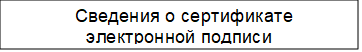 Приложение № 7 к Административному регламенту          по предоставлению муниципальной услуги Форма заявления о предоставлении услуги кому: ___________________________________ ___________________________________ (наименование уполномоченного органа) от кого: _____________________________ ___________________________________ (полное наименование, ИНН, ОГРН юридического лица, ИП) ______________________________________________________________________ (контактный телефон, электронная почта, почтовый адрес) ______________________________________________________________________ (фамилия, имя, отчество (последнее - при наличии), данные документа, удостоверяющего личность, контактный телефон, адрес электронной почты, адрес регистрации, адрес фактического проживания уполномоченного лица) __________________________________________________________________________________                          (данные представителя заявителя)  Заявление о предоставлении земельного участка Прошу предоставить земельный участок с кадастровым номером _____________ в _________________. Основание предоставления земельного участка: _________________________. Цель использования земельного участка ____________________________________. Реквизиты решения об изъятии земельного участка для государственных или муниципальных нужд ___________________________. Реквизиты решения об утверждении документа территориального планирования и (или) проекта планировки территории _______________________. Реквизиты решения о предварительном согласовании предоставления земельного участка ___________________________. Приложение:  Результат предоставления услуги прошу: 	 	 	(подпись) 	 	(фамилия, имя, отчество (последнее - при наличии)  Дата Приложение № 8 к Административному регламенту по предоставлению муниципальной услуги Письменный  отказ в приеме документов ________________________________________ (наименование уполномоченного органа местного самоуправления) Кому: ___________________ Письменный отказ в приеме документов, необходимых для предоставления услуги № _____________ от _______________ По результатам рассмотрения заявления о предоставлении услуги «Предварительное согласование предоставления земельного участка, находящегося в государственной или муниципальной собственности» от __________ № ___________ и приложенных к нему документов принято решение об отказе в приеме документов, необходимых для предоставления услуги по следующим основаниям:  Дополнительно информируем: ____________________________________________. Вы вправе повторно обратиться c заявлением о предоставлении услуги после устранения указанных нарушений. Данный отказ может быть обжалован в досудебном порядке путем направления жалобы в орган, уполномоченный на предоставление услуги в _________________, а также в судебном порядке.  	Сведения о сертификате  электронной подписиПриложение № 9 к Административному регламенту по предоставлению муниципальной услуги Состав, последовательность и сроки выполнения административных процедур (действий) при предоставлении муниципальной услуги Приложение № 10 к Административному регламенту по предоставлению муниципальной услуги Форма заявления об исправлении допущенных опечаток и (или) ошибок в выданных в результате предоставления муниципальной услуги документахкому: ___________________________________ ___________________________________ (наименование уполномоченного органа) от кого: _____________________________ ___________________________________ (полное наименование, ИНН, ОГРН юридического лица, ИП) ______________________________________________________________________ (контактный телефон, электронная почта, почтовый адрес) ______________________________________________________________________ (фамилия, имя, отчество (последнее - при наличии), данные документа, удостоверяющего личность, контактный телефон, адрес электронной почты, адрес регистрации, адрес фактического проживания уполномоченного лица) __________________________________________________________________________________                          (данные представителя заявителя) ЗАЯВЛЕНИЕоб исправлении допущенных опечаток и (или) ошибок в выданных в результате предоставления государственной услуги документах  Прошу исправить опечатку и (или) ошибку в ___________________________ .                                                                                         указываются реквизиты и название документа,                                                                                                                       выданного уполномоченным органом в результате                                                                                                                                    предоставления государственной услуги  	Приложение (при наличии): __________________________________________.                                                                        прилагаются материалы, обосновывающие наличие опечатки и (или) ошибки                                                                                                                              Подпись заявителя ___________________   Дата _____________  № п/п Наименование признака Значения признака 1 2 3 1. Цель обращения Предоставление земельного участка в аренду без проведения торгов Предоставление земельного участка в собственность за плату без проведения торгов Предоставление земельного участка в безвозмездное пользование  Предоставление земельного участка в постоянное (бессрочное) пользование Критерии для формирования вариантов предоставления услуги для подуслуги «Предоставление земельного участка в аренду» Критерии для формирования вариантов предоставления услуги для подуслуги «Предоставление земельного участка в аренду» 2. 1. Кто обращается за услугой? Заявитель Представитель 3. 4. К какой категории относится заявитель? Физическое лицо Индивидуальный предприниматель Юридическое лицо 4. 8. Заявитель является иностранным юридическим лицом? 9. Юридическое лицо зарегистрировано в РФ 10. Иностранное юридическое лицо 5. 11. К какой категории относится заявитель (физическое лицо)? Арендатор земельного участка Лицо, у которого изъят арендованный участок 14. Гражданин, испрашивающий участок для сенокошения, выпаса животных, огородничества 15. Лицо, с которым заключен договор о развитии застроенной территории Лицо, уполномоченное решением общего собрания членов садоводческого или огороднического товарищества Член садоводческого или огороднического товарищества Гражданин, имеющий право на первоочередное предоставление участка Собственник здания, сооружения, расположенного на земельном участке, помещения в них Собственник объекта незавершенного строительства 21. Лицо, имеющее право на приобретение в собственность участка без торгов 6. 22. К какой категории арендатора относится заявитель? Арендатор участка, имеющий право на заключение нового договора аренды Арендатор участка, из которого образован испрашиваемый участок Арендатор участка, предназначенного для ведения сельскохозяйственного производства Арендатор участка, предоставленного для комплексного освоения территории, из которого образован испрашиваемый участок 7. 27. Договор аренды земельного участка зарегистрирован в ЕГРН? Договор зарегистрирован в ЕГРН Договор не зарегистрирован в ЕГРН 8. 30. Договор аренды исходного земельного участка зарегистрирован в ЕГРН? Договор зарегистрирован в ЕГРН Договор не зарегистрирован в ЕГРН 9. 33. На основании какого документа был изъят земельный участок? 34. Соглашение об изъятии земельного участка 35. Решение суда, на основании которого изъят земельный участок 10. 36. Право на исходный земельный участок зарегистрировано в ЕГРН? Право зарегистрировано в ЕГРН Право не зарегистрировано в ЕГРН 11. 39. Право на исходный земельный участок зарегистрировано в ЕГРН? Право зарегистрировано в ЕГРН Право не зарегистрировано в ЕГРН 12. 42. Право на здание, сооружение, объект незавершенного строительства зарегистрировано в ЕГРН? Право зарегистрировано в ЕГРН Право не зарегистрировано в ЕГРН 13. 45. Право заявителя на испрашиваемый участок в ЕГРН? Право зарегистрировано в ЕГРН Право не зарегистрировано в ЕГРН 14. 48. К какой категории относится заявитель (индивидуальный предприниматель)? Арендатор земельного участка Крестьянское (фермерское)хозяйство, испрашивающее участок для осуществления своей деятельности Собственник объекта незавершенного строительства 52. Крестьянское (фермерское) хозяйство, использующее участок сельскохозяйственного назначения Лицо, с которым заключен договор о развитии застроенной территории Лицо, у которого изъят арендованный участок Недропользователь Резидент особой экономической зоны Лицо, с которым заключено концессионное соглашение Лицо, заключившее договор об освоении территории в целях строительства и эксплуатации наемного дома коммерческого использования Лицо, с которым заключено охотхозяйственное соглашение Лицо, испрашивающее участок для размещения водохранилища и (или) гидротехнического сооружения Резидент зоны территориального развития, включенный в реестр резидентов такой зоны 62. Участник свободной экономической зоны на территориях Республики Крым и города федерального значения Севастополя Лицо, имеющее право на добычу (вылов) водных биологических ресурсов Лицо, осуществляющее товарную аквакультуру (товарное рыбоводство) Лицо, имеющее право на приобретение в собственность участка без торгов 15. 66. К какой категории арендатора относится заявитель? Арендатор участка, имеющий право на заключение нового договора аренды Арендатор участка. из которого образован испрашиваемый участок Арендатор участка, предназначенного для ведения сельскохозяйственного производства Арендатор участка, предоставленного для комплексного освоения территории, из которого образован испрашиваемый участок 16. 71. Договор аренды земельного участка зарегистрирован в ЕГРН? Договор зарегистрирован в ЕГРН Договор не зарегистрирован в ЕГРН 17. 74. Договор аренды исходного земельного участка зарегистрирован в ЕГРН? Договор зарегистрирован в ЕГРН Договор не зарегистрирован в ЕГРН 18. 77. Крестьянское (фермерское) хозяйство создано несколькими гражданами? Крестьянское (фермерское) хозяйство создано одним гражданином Крестьянское (фермерское) хозяйство создано двумя или более гражданами 19. 80. Право на объект незавершенного строительства зарегистрировано в ЕГРН? Право зарегистрировано в ЕГРН Право не зарегистрировано в ЕГРН 20. 83. Право заявителя на испрашиваемый участок в ЕГРН? Право зарегистрировано в ЕГРН Право не зарегистрировано в ЕГРН 21. 86. На основании какого документа был изъят Соглашение об изъятии земельного участка Решение суда, на основании которого изъят земельный участок? земельный участок 22. 89. На основании какого документа заявитель осуществляет недропользование? Проектная документация на выполнение работ, связанных с пользованием недрами Государственное задание, предусматривающее выполнение мероприятий по государственному геологическому изучению недр Государственный контракт на выполнение работ по геологическому изучению недр 23. 93. На основании какого документа осуществляется добычу (вылов) водных биологических ресурсов? Решение о предоставлении в пользование водных биологических ресурсов Договор о предоставлении рыбопромыслового участка Договор пользования водными биологическими ресурсами 24. 97. К какой категории относится заявитель (юридическое лицо)? Арендатор земельного участка Лицо, с которым заключен договор о развитии застроенной территории Собственник или пользователь здания, сооружения, помещений в них Собственник объекта незавершенного строительства Лицо, испрашивающее участок для размещения объектов инженерно-технического обеспечения 102. Некоммерческая организация, которой участок предоставлен для комплексного освоения в целях индивидуального жилищного строительства 103. Лицо, с которым заключен договор об освоении территории в целях строительства стандартного жилья 104. Лицо, с которым заключен договор о комплексном освоении территории для строительства жилья Лицо, с которым заключен договор о комплексном развитии территории Лицо, использующее участок на праве постоянного (бессрочного) пользования Крестьянское (фермерское) хозяйство, использующее участок сельскохозяйственного назначения Крестьянское (фермерское) хозяйство, испрашивающее участок для осуществления своей деятельности Лицо, испрашивающее участок для размещения социальных объектов Лицо, испрашивающее участок для выполнения международных обязательств Лицо, у которого изъят арендованный участок Религиозная организация Казачье общество Лицо, имеющее право на приобретение в собственность участка без торгов Недропользователь 116. Резидент особой экономической зоны 117. Управляющая компания, привлеченная для выполнения функций по созданию объектов недвижимости в границах особой эконом. зоны и на прилегающей к ней территории и по управлению этими и ранее созданными объектами недвижимости 118. Лицо, с которым заключено соглашение о взаимодействии в сфере развития инфраструктуры особой экономической зоны Лицо, с которым заключено концессионное соглашение Лицо, заключившее договор об освоении территории в целях строительства и эксплуатации наемного дома Лицо, с которым заключен специальный инвестиционный контракт Лицо, с которым заключено охотхозяйственное соглашение Лицо, испрашивающее участок для размещения водохранилища или гидротехнического сооружения 124. Резидент зоны территориального развития, включенный в реестр резидентов такой зоны 125. Участник свободной экономической зоны на территориях Республики Крым и города федерального значения Севастополя Лицо, имеющее право на добычу (вылов) водных биологических ресурсов Лицо, осуществляющее товарную аквакультуру (товарное рыбоводство) Научно-технологический центр или фонд Публично-правовая компания "Единый заказчик в сфере строительства" Государственная компания "Российские автомобильные дороги" Открытое акционерное общество "Российские железные дороги" Лицо, испрашивающее участок в соответствии с указом или распоряжением Президента Российской Федерации 25. 134. К какой категории арендатора относится заявитель? Арендатор участка, имеющий право на заключение нового договора аренды Арендатор участка, из которого образован испрашиваемый участок Арендатор участка, предназначенного для ведения сельскохозяйственного производства Арендатор участка, предоставленного для комплексного освоения территории, из которого образован испрашиваемый участок 26. 139. Договор аренды земельного участка зарегистрирован в ЕГРН? 140. Договор зарегистрирован в ЕГРН 141. Договор не зарегистрирован в ЕГРН 27. 142. Договор аренды исходного земельного участка зарегистрирован в ЕГРН? Договор зарегистрирован в ЕГРН Договор не зарегистрирован в ЕГРН 28. 145. Право на здание, сооружение, помещение зарегистрировано в ЕГРН? Право зарегистрировано в ЕГРН Право не зарегистрировано в ЕГРН 29. 148. Право на испрашиваемый земельный участок зарегистрировано в ЕГРН? Право зарегистрировано в ЕГРН Право не зарегистрировано в ЕГРН 30. 151. Право на объект незавершенного строительства зарегистрировано в ЕГРН? Право зарегистрировано в ЕГРН Право не зарегистрировано в ЕГРН 31. 154. Право заявителя на испрашиваемый участок в ЕГРН? Право зарегистрировано в ЕГРН Право не зарегистрировано в ЕГРН 32. 157. Объект относится к объектам федерального, регионального или местного значения? Объект не относится к объектам федерального, регионального, местного значения Объект относится к объектам федерального, регионального или местного значения 33. 160. Право заявителя на испрашиваемый участок зарегистрировано в ЕГРН? Право зарегистрировано в ЕГРН Право не зарегистрировано в ЕГРН 34. 163. На основании какого документа заявитель обращается за получением участка? Распоряжение Правительства Российской Федерации Распоряжение высшего должностного лица субъекта Российской Федерации  35. 166. На основании какого документа был изъят земельный участок? 165. Соглашение об изъятии земельного участка 166. Решение суда, на основании которого изъят земельный участок 36. 169. На основании какого документа заявитель осуществляет недропользование? Проектная документация на выполнение работ, связанных с пользованием недрами Государственное задание, предусматривающее выполнение мероприятий по государственному геологическому изучению недр Государственный контракт на выполнение работ по геологическому изучению недр 37. 173. Какой вид использования наемного дома планируется осуществлять? Коммерческое использование Социальное использование 38. 176. На основании какого документа осуществляется добычу (вылов) водных биологических ресурсов? Решение о предоставлении в пользование водных биологических ресурсов Договор о предоставлении рыбопромыслового участка Договор пользования водными биологическими ресурсами 39. 180. На основании какого документа заявитель обращается за получением участка? Указ Президента Российской Федерации Распоряжение Президента Российской Федерации 40. 183. К какой категории относится заявитель (иностранное юридическое лицо)? Арендатор земельного участка Лицо, с которым заключен договор о развитии застроенной территории Собственник или пользователь здания, сооружения, помещений в них Собственник объекта незавершенного строительства Лицо, испрашивающее участок для размещения объектов инженерно-технического обеспечения 187. Лицо, с которым заключен договор о комплексном развитии территории Лицо, испрашивающее участок для размещения социальных объектов Лицо, испрашивающее участок для выполнения международных обязательств Лицо, у которого изъят арендованный участок 191. Лицо, имеющее право на приобретение в собственность участка без торгов Недропользователь Резидент особой экономической зоны 194. Лицо, с которым заключено соглашение о взаимодействии в сфере развития инфраструктуры особой экономической зоны Лицо, с которым заключено концессионное соглашение Лицо, заключившее договор об освоении территории в целях строительства и эксплуатации наемного дома Лицо, с которым заключен специальный инвестиционный контракт Лицо, с которым заключено охотхозяйственное соглашение Лицо, испрашивающее участок для размещения водохранилища или гидротехнического сооружения 200. Резидент зоны территориального развития, включенный в реестр резидентов такой зоны Лицо, имеющее право на добычу (вылов) водных биологических ресурсов Лицо, осуществляющее товарную аквакультуру (товарное рыбоводство) Лицо, испрашивающее участок в соответствии с указом или распоряжением Президента Российской Федерации 41. 206. К какой категории арендатора относится заявитель? Арендатор участка, имеющий право на заключение нового договора аренды Арендатор участка, из которого образован испрашиваемый участок Арендатор участка, предназначенного для ведения сельскохозяйственного производства Арендатор участка, предоставленного для комплексного освоения территории, из которого образован испрашиваемый участок 42. 211. Договор аренды земельного участка зарегистрирован в ЕГРН? Договор зарегистрирован в ЕГРН Договор не зарегистрирован в ЕГРН 43. 214. Договор аренды исходного земельного участка зарегистрирован в ЕГРН? Договор зарегистрирован в ЕГРН Договор не зарегистрирован в ЕГРН 44. 217. Право на здание, сооружение, помещение зарегистрировано в ЕГРН? Право зарегистрировано в ЕГРН Право не зарегистрировано в ЕГРН 45. 220. Право на испрашиваемый земельный участок зарегистрировано в ЕГРН? Право зарегистрировано в ЕГРН Право не зарегистрировано в ЕГРН 46. 223. Право на объект незавершенного строительства зарегистрировано в ЕГРН? Право зарегистрировано в ЕГРН Право не зарегистрировано в ЕГРН 47. 226. Право заявителя на испрашиваемый участок в ЕГРН? Право зарегистрировано в ЕГРН Право не зарегистрировано в ЕГРН 48. 229. Объект относится к объектам федерального, регионального или местного значения? Объект не относится к объектам федерального, регионального, местного значения Объект относится к объектам федерального, регионального или местного значения 49. 232. На основании какого документа заявитель обращается за предоставлением земельного участка? Распоряжение Правительства Российской Федерации Распоряжение высшего должностного лица субъекта Российской Федерации 50. 234. На основании какого документа был изъят земельный участок? 234. Соглашение об изъятии земельного участка 235. Решение суда, на основании которого изъят земельный участок 51. 238. На основании какого документа заявитель осуществляет недропользование? Проектная документация на выполнение работ, связанных с пользованием недрами Государственное задание, предусматривающее выполнение мероприятий по государственному геологическому изучению недр Государственный контракт на выполнение работ по геологическому изучению недр 52. 242. Какой вид использования наемного дома планируется осуществлять? Коммерческое использование Социальное использование 53. 245. На основании какого документа осуществляется добычу (вылов) водных биологических ресурсов? 246. Решение о предоставлении в пользование водных биологических ресурсов Договор о предоставлении рыбопромыслового участка Договор пользования водными Биологическими ресурсами 54. 249. На основании какого документа заявитель обращается за получением участка? Указ Президента Российской Федерации Распоряжение Президента Российской Федерации Критерии для формирования вариантов предоставления услуги для подуслуги «Предоставление земельного участка в собственность за плату» Критерии для формирования вариантов предоставления услуги для подуслуги «Предоставление земельного участка в собственность за плату» Критерии для формирования вариантов предоставления услуги для подуслуги «Предоставление земельного участка в собственность за плату» 55. 1. Кто обращается за услугой? Заявитель Представитель 56. 4. К какой категории относится заявитель? Физическое лицо Индивидуальный предприниматель Юридическое лицо 57. 8. Заявитель является иностранным юридическим лицом? Юридическое лицо зарегистрировано в Российской Федерации  Иностранное юридическое лицо 58. 11. К какой категории относится заявитель (физическое лицо)? Собственник здания, сооружения либо помещения в здании, сооружении Член садоводческого или огороднического некоммерческого товарищества 59. 14. Право на здание, сооружение, помещение зарегистрировано в ЕГРН? Право зарегистрировано в ЕГРН Право не зарегистрировано в ЕГРН 60. 17. Право на испрашиваемый земельный участок зарегистрировано в ЕГРН? Право зарегистрировано в ЕГРН Право не зарегистрировано в ЕГРН 61. 20. Право садоводческого или огороднического товарищества на исходный земельный участок зарегистрировано в ЕГРН? Право зарегистрировано в ЕГРН Право не зарегистрировано в ЕГРН 62. 23. К какой категории относится заявитель (индивидуальный предприниматель)? Собственник здания, сооружения, либо помещения в здании, сооружении Лицо, с которым заключен договор о комплексном освоении территории Арендатор участка для ведения сельскохозяйственного производства Крестьянское (фермерское) хозяйство, использующее участок сельскохозяйственного назначения 28. Крестьянское (фермерское) хозяйство, испрашивающее участок для осуществления своей деятельности63. 29. Право на здание, сооружение, помещение зарегистрировано в ЕГРН? Право зарегистрировано в ЕГРН Право не зарегистрировано в ЕГРН 64. 32. Право на испрашиваемый земельный участок зарегистрировано в ЕГРН? Право зарегистрировано в ЕГРН Право не зарегистрировано в ЕГРН 65. 35. Крестьянское (фермерское) хозяйство создано несколькими гражданами? Крестьянское (фермерское) хозяйство создано двумя или более гражданами Крестьянское (фермерское) хозяйство создано одним гражданином 66. 38. К какой категории относится заявитель (юридическое лицо)? Собственник здания, сооружения либо помещения в здании, сооружении Арендатор участка для ведения сельскохозяйственного производства Лицо, с которым заключен договор о комплексном освоении территории Лицо, использующее земельный участок на праве постоянного (бессрочного) пользования Крестьянское (фермерское) хозяйство, использующее участок сельскохозяйственного назначения 44. Крестьянское (фермерское) хозяйство, испрашивающее участок для осуществления своей деятельности 67. 45. Право на здание, сооружение, помещение зарегистрировано в ЕГРН? Право зарегистрировано в ЕГРН Право не зарегистрировано в ЕГРН 68. 48. Право на испрашиваемый земельный участок зарегистрировано в ЕГРН? Право зарегистрировано в ЕГРН Право не зарегистрировано в ЕГРН 69. 51. Право на испрашиваемый земельный участок зарегистрировано в ЕГРН? Право зарегистрировано в ЕГРН Право не зарегистрировано в ЕГРН 70. 54. К какой категории относится заявитель (иностранное юридическое лицо)? Лицо, с которым заключен договор о комплексном освоении территории Собственник здания, сооружения либо помещения в здании, сооружении 71. 57. Право на здание, сооружение, помещение зарегистрировано в ЕГРН? Право зарегистрировано в ЕГРН Право не зарегистрировано в ЕГРН 72. 60. Право на испрашиваемый земельный участок зарегистрировано в ЕГРН? Право зарегистрировано в ЕГРН Право не зарегистрировано в ЕГРН Критерии для формирования вариантов предоставления услуги для подуслуги «Предоставление земельного участка в безвозмездное пользование» Критерии для формирования вариантов предоставления услуги для подуслуги «Предоставление земельного участка в безвозмездное пользование» Критерии для формирования вариантов предоставления услуги для подуслуги «Предоставление земельного участка в безвозмездное пользование» 73. 1. Кто обращается за услугой? Заявитель Представитель 74. 4. К какой категории относится заявитель? Физическое лицо Индивидуальный предприниматель Юридическое лицо 75. 8. К какой категории относится заявитель (физическое лицо)? Гражданин, испрашивающий участок для индивидуального жилищного строительства, личного подсобного хозяйства Работник организации, которой участок предоставлен в постоянное (бессрочное) пользование 11. Работник в муниципальном образовании и по установленной законодательством специальности 12. Гражданин, которому предоставлено служебное помещение в виде жилого дома Гражданин, испрашивающий участок для сельскохозяйственной деятельности Лицо, у которого изъят участок, который был предоставлен на праве безвозмездного пользования 15. Лицо, относящееся к коренным малочисленным народам Севера, Сибири и Дальнего Востока Российской Федерации 76. 16. На основании какого документа был изъят земельный участок? 16. Соглашение об изъятии земельного участка 17. Решение суда, на основании которого изъят земельный участок 77. 19. К какой категории относится заявитель (индивидуальный предприниматель)? Лицо, с которым заключен договор на строительство или реконструкцию объектов недвижимости, осуществляемые полностью за счет бюджетных средств Лицо, испрашивающее участок для сельскохозяйственного, охотхозяйственного, лесохозяйственного использования Крестьянское (фермерское) хозяйство, испрашивающее участок для осуществления своей деятельности Лицо, у которого изъят участок, предоставленный в безвозмездное пользование 78. 24. Крестьянское (фермерское) хозяйство создано несколькими гражданами? Крестьянское (фермерское) хозяйство создано одним гражданином Крестьянское (фермерское) хозяйство создано 2 и более гражданами 79. 27. На основании какого документа был изъят земельный участок? 27. Соглашение об изъятии земельного участка 28. Решение суда, на основании которого изъят земельный участок 80. 30. К какой категории относится заявитель (юридическое лицо)? Религиозная организация Религиозная организация, которой предоставлены в безвозмездное пользование здания, сооружения 32. Крестьянское (фермерское) хозяйство, испрашивающее земельный участок для осуществления своей деятельности Лицо, испрашивающее участок для сельскохозяйственного, охотхозяйственного, лесохозяйственного использования Садовое или огородническое некоммерческое товарищество Некоммерческая организация, созданная гражданами в целях жилищного строительства Некоммерческая организация, созданная субъектом Российской Федерации в целях жилищного строительства для обеспечения жилыми помещениями отдельных категорий граждан Община лиц, относящихся к коренным малочисленным народам Севера, Сибири и Дальнего Востока Российской Федерации Лицо, у которого изъят участок, предоставленный в безвозмездное пользование Государственное или муниципальное учреждение Казенное предприятие Центр исторического наследия Президента Российской Федерации АО "Почта России" Публично-правовая компании "Единый заказчик в сфере строительства" 81. 45. Строительство объекта недвижимости на испрашиваемом участке завершено? Строительство объекта недвижимости завершено Строительство объекта недвижимости не завершено 82. 48. Право на объект недвижимости зарегистрировано в ЕГРН? Право зарегистрировано в ЕГРН Право не зарегистрировано в ЕГРН 83. 51. Право заявителя на объект недвижимости зарегистрировано в ЕГРН? Право зарегистрировано в ЕГРН Право не зарегистрировано в ЕГРН 84. 54. Зарегистрировано ли право на испрашиваемый земельный участок в ЕГРН? Право зарегистрировано в ЕГРН Право не зарегистрировано в ЕГРН 85. 57. На основании какого документа был изъят земельный участок? 56. Соглашение об изъятии земельного участка 57. Решение суда, на основании которого изъят земельный участок Критерии для формирования вариантов предоставления услуги для подуслуги «Предварительное согласование предоставления земельного участка в постоянное (бессрочное пользование)» Критерии для формирования вариантов предоставления услуги для подуслуги «Предварительное согласование предоставления земельного участка в постоянное (бессрочное пользование)» Критерии для формирования вариантов предоставления услуги для подуслуги «Предварительное согласование предоставления земельного участка в постоянное (бессрочное пользование)» 86. 1. Кто обращается за услугой? Заявитель Представитель 87. 4. К какой категории относится заявитель? Государственное или муниципальное учреждение Казенное предприятие Центр исторического наследия Президента Российской Федерации №пунктаадминистративногорегламента№пунктаадминистративногорегламентаНаименование основания для отказа в соответствии с единым стандартом Разъяснение причин отказа в предоставлении услуги 2.19.1 2.19.1 С заявлением обратилось лицо, которое в соответствии с земельным законодательством не имеет права на приобретение земельного участка без проведения торгов Указываются основания такого вывода 2.19.2 Указанный в заявлении земельный участок предоставлен на праве постоянного (бессрочного) пользования, безвозмездного пользования, пожизненного наследуемого владения или аренды, за исключением случаев, если с заявлением обратился обладатель данных прав или подано заявление о предоставлении в безвозмездное пользование гражданам и юридическим лицам для сельскохозяйственного, охотхозяйственного, лесохозяйственного и иного использования, 	не предусматривающего строительства зданий, сооружений, если такие земельные участки включены в утвержденный в установленном Правительством Российской Федерации порядке перечень земельных участков, предоставленных для нужд обороны и безопасности и временно не используемых для указанных нужд, на срок не более чем пять лет Указанный в заявлении земельный участок предоставлен на праве постоянного (бессрочного) пользования, безвозмездного пользования, пожизненного наследуемого владения или аренды, за исключением случаев, если с заявлением обратился обладатель данных прав или подано заявление о предоставлении в безвозмездное пользование гражданам и юридическим лицам для сельскохозяйственного, охотхозяйственного, лесохозяйственного и иного использования, 	не предусматривающего строительства зданий, сооружений, если такие земельные участки включены в утвержденный в установленном Правительством Российской Федерации порядке перечень земельных участков, предоставленных для нужд обороны и безопасности и временно не используемых для указанных нужд, на срок не более чем пять лет Указываются основания такого вывода 2.19.3 Указанный в заявлении земельный участок образуется в результате раздела земельного участка, предоставленного садоводческому или огородническому некоммерческому товариществу, за исключением случаев обращения с таким заявлением члена этого товарищества (если такой земельный участок является садовым или огородным) либо собственников земельных участков, расположенных в границах территории ведения гражданами садоводства или огородничества для собственных нужд (если земельный участок является земельным участком общего назначения) Указанный в заявлении земельный участок образуется в результате раздела земельного участка, предоставленного садоводческому или огородническому некоммерческому товариществу, за исключением случаев обращения с таким заявлением члена этого товарищества (если такой земельный участок является садовым или огородным) либо собственников земельных участков, расположенных в границах территории ведения гражданами садоводства или огородничества для собственных нужд (если земельный участок является земельным участком общего назначения) Указываются основания такого вывода 2.19.4 На указанном в заявлении земельном участке расположены здание, сооружение, объект незавершенного строительства, принадлежащие гражданам или юридическим лицам, за исключением случаев, если на На указанном в заявлении земельном участке расположены здание, сооружение, объект незавершенного строительства, принадлежащие гражданам или юридическим лицам, за исключением случаев, если на Указываются основания такого вывода земельном участке расположены сооружения (в том числе сооружения, строительство которых не завершено), размещение которых допускается на основании сервитута, публичного сервитута, или объекты, размещенные в соответствии со статьей 39.36 Земельного кодекса Российской Федерации, либо с заявлением о предоставлении земельного участка обратился собственник этих здания, сооружения, помещений в них, этого объекта незавершенного строительства, а также случаев, если подано заявление о предоставлении земельного участка и в отношении расположенных на нем здания, сооружения, объекта незавершенного строительства принято решение о сносе самовольной постройки либо решение о сносе самовольной постройки или ее приведении в соответствие с установленными требованиями и в сроки, установленные указанными решениями, не выполнены обязанности, предусмотренные частью 11 статьи 55.32 Градостроительного кодекса Российской Федерации земельном участке расположены сооружения (в том числе сооружения, строительство которых не завершено), размещение которых допускается на основании сервитута, публичного сервитута, или объекты, размещенные в соответствии со статьей 39.36 Земельного кодекса Российской Федерации, либо с заявлением о предоставлении земельного участка обратился собственник этих здания, сооружения, помещений в них, этого объекта незавершенного строительства, а также случаев, если подано заявление о предоставлении земельного участка и в отношении расположенных на нем здания, сооружения, объекта незавершенного строительства принято решение о сносе самовольной постройки либо решение о сносе самовольной постройки или ее приведении в соответствие с установленными требованиями и в сроки, установленные указанными решениями, не выполнены обязанности, предусмотренные частью 11 статьи 55.32 Градостроительного кодекса Российской Федерации 2.19.5 На указанном в заявлении земельном участке расположены здание, сооружение, объект незавершенного строительства, находящиеся в государственной или муниципальной собственности, за исключением случаев, если на земельном участке расположены сооружения (в том числе сооружения, строительство которых не завершено), размещение которых допускается на основании сервитута, публичного сервитута, или объекты, размещенные в соответствии со статьей 39.36 Земельного кодекса Российской Федерации, либо с заявлением о предоставлении земельного участка обратился правообладатель этих здания, сооружения, помещений в них, этого объекта незавершенного строительства На указанном в заявлении земельном участке расположены здание, сооружение, объект незавершенного строительства, находящиеся в государственной или муниципальной собственности, за исключением случаев, если на земельном участке расположены сооружения (в том числе сооружения, строительство которых не завершено), размещение которых допускается на основании сервитута, публичного сервитута, или объекты, размещенные в соответствии со статьей 39.36 Земельного кодекса Российской Федерации, либо с заявлением о предоставлении земельного участка обратился правообладатель этих здания, сооружения, помещений в них, этого объекта незавершенного строительства Указываются основания такого вывода 2.19.6 Указанный в заявлении земельный участок является изъятым из оборота или ограниченным в обороте и его предоставление не допускается на праве, указанном в заявлении Указанный в заявлении земельный участок является изъятым из оборота или ограниченным в обороте и его предоставление не допускается на праве, указанном в заявлении Указываются основания такого вывода 2.19.7 Указанный в заявлении земельный участок является зарезервированным для государственных или муниципальных нужд в случае, если заявитель обратился с заявлением о предоставлении земельного участка в собственность, постоянное (бессрочное) пользование или с заявлением о предоставлении земельного участка в аренду, безвозмездное пользование на срок, превышающий срок действия решения о резервировании земельного участка, за исключением случая предоставления земельного участка для целей резервирования Указанный в заявлении земельный участок является зарезервированным для государственных или муниципальных нужд в случае, если заявитель обратился с заявлением о предоставлении земельного участка в собственность, постоянное (бессрочное) пользование или с заявлением о предоставлении земельного участка в аренду, безвозмездное пользование на срок, превышающий срок действия решения о резервировании земельного участка, за исключением случая предоставления земельного участка для целей резервирования Указываются основания такого вывода 2.19.8 Указанный в заявлении земельный участок расположен в границах территории, в отношении которой с другим лицом заключен договор о развитии застроенной территории, за исключением случаев, если с заявлением обратился собственник здания, сооружения, помещений в них, объекта незавершенного строительства, расположенных на таком земельном участке, или правообладатель такого земельного участка Указанный в заявлении земельный участок расположен в границах территории, в отношении которой с другим лицом заключен договор о развитии застроенной территории, за исключением случаев, если с заявлением обратился собственник здания, сооружения, помещений в них, объекта незавершенного строительства, расположенных на таком земельном участке, или правообладатель такого земельного участка Указываются основания такого вывода 2.19.9 Указанный в заявлении земельный участок расположен в границах территории, в отношении которой с другим лицом заключен договор о комплексном развитии территории, или земельный участок образован из земельного участка, в отношении которого с другим лицом заключен договор о комплексном развитии территории, за исключением случаев, если такой земельный участок предназначен для размещения объектов федерального значения, объектов регионального значения или Указанный в заявлении земельный участок расположен в границах территории, в отношении которой с другим лицом заключен договор о комплексном развитии территории, или земельный участок образован из земельного участка, в отношении которого с другим лицом заключен договор о комплексном развитии территории, за исключением случаев, если такой земельный участок предназначен для размещения объектов федерального значения, объектов регионального значения или Указываются основания такого вывода объектов местного значения и с заявлением обратилось лицо, уполномоченное на строительство указанных объектов 2.19.10 Указанный в заявлении земельный участок образован из земельного участка, в отношении которого заключен договор о комплексном развитии территории, и в соответствии с утвержденной документацией по планировке территории предназначен для размещения объектов федерального значения, объектов регионального значения или объектов местного значения, за исключением случаев, если с заявлением обратилось лицо, с которым заключен договор о комплексном развитии территории, предусматривающий обязательство данного лица по строительству указанных объектов Указываются основания такого вывода 2.19.11 Указанный в заявлении земельный участок является предметом аукциона, извещение о проведении, которого размещено в соответствии с пунктом 19 статьи 39.11 Земельного кодекса Российской Федерации Указываются основания такого вывода 2.19.12 В отношении земельного участка, указанного в заявлении, поступило предусмотренное подпунктом 6 пункта 4 статьи 39.11 Земельного кодекса Российской Федерации заявление о проведении аукциона по его продаже или аукциона на право заключения договора его аренды при условии, что такой земельный участок образован в соответствии с подпунктом 4 пункта 4 статьи 39.11 Земельного кодекса Российской Федерации и уполномоченным органом не принято решение об отказе в проведении этого аукциона по основаниям, предусмотренным пунктом 8 статьи 39.11 Земельного кодекса Российской Федерации Указываются основания такого вывода 2.19.13 В отношении земельного участка, указанного в заявлении, опубликовано и размещено в соответствии с подпунктом 1 пункта 1 статьи 39.18 Земельного кодекса Российской Федерации извещение о предоставлении земельного участка для индивидуального жилищного строительства, ведения личного подсобного хозяйства, садоводства или осуществления крестьянским (фермерским) хозяйством его деятельности Указываются основания такого вывода 2.19.14 Разрешенное использование земельного участка не соответствует целям использования такого земельного участка, указанным в заявлении, за исключением случаев размещения линейного объекта в соответствии с утвержденным проектом планировки территории Указываются основания такого вывода 2.19.15 Испрашиваемый земельный участок полностью расположен в границах зоны с особыми условиями использования территории, установленные ограничения использования земельных участков в которой не допускают использования земельного участка в соответствии с целями использования такого земельного участка, указанными в заявлении Указываются основания такого вывода 2.19.16 Испрашиваемый земельный участок не включен в утвержденный в установленном Правительством Российской Федерации порядке перечень земельных участков, предоставленных для нужд обороны и безопасности и временно не используемых для указанных нужд, в случае, если подано заявление о предоставлении земельного участка в безвозмездное пользование гражданам и юридическим лицам для сельскохозяйственного, охотхозяйственного, лесохозяйственного и иного использования, не предусматривающего строительства зданий, сооружений, если такие земельные участки включены в утвержденный в установленном Правительством Российской Федерации порядке перечень земельных участков, предоставленных для нужд обороны и безопасности и временно не используемых для указанных нужд, на срок не более чем пять летУказываются основания такого вывода 2.19.17 Площадь земельного участка, указанного в заявлении о предоставлении земельного участка садоводческому или огородническому некоммерческому товариществу, превышает предельный размер, установленный пунктом 6 статьи 39.10 Земельного кодекса Российской Федерации Указываются основания такого вывода 2.19.18 Указанный в заявлении земельный участок в соответствии с утвержденными документами территориального планирования и (или) документацией по планировке территории предназначен для размещения объектов федерального значения, объектов регионального значения или объектов местного значения и с заявлением обратилось лицо, не уполномоченное на строительство этих объектов Указываются основания такого вывода 2.19.19 Указанный в заявлении земельный участок предназначен для размещения здания, сооружения в соответствии с государственной программой Российской Федерации, государственной программой субъекта Российской Федерации и с заявлением обратилось лицо, не уполномоченное на строительство этих здания, сооружения Указываются основания такого вывода 2.19.20 Предоставление земельного участка на заявленном виде прав не допускается Указываются основания такого вывода 2.19.21 В отношении земельного участка, указанного в заявлении, не установлен вид разрешенного использования Указываются основания такого вывода 2.19.22 Указанный в заявлении земельный участок, не отнесен к определенной категории земель Указываются основания такого вывода 2.19.23 В отношении земельного участка, указанного в заявлении, принято решение о предварительном согласовании его предоставления, срок действия которого не истек Указываются основания такого вывода 2.19.24 Указанный в заявлении земельный участок изъят для государственных или муниципальных нужд и указанная в заявлении цель последующего предоставления такого земельного участка не соответствует целям, для которых такой земельный участок был изъят, за исключением земельных участков, изъятых для государственных или муниципальных нужд в связи с признанием многоквартирного дома, который расположен на таком земельном участке, аварийным и подлежащим сносу или реконструкции Указываются основания такого вывода 2.19.25 Границы земельного участка, указанного в заявлении, подлежат уточнению в соответствии с Федеральным законом от 13 июля 2015 г. № 218-ФЗ «О государственной регистрации недвижимости» Указываются основания такого вывода 2.19.26 Площадь земельного участка, указанного в заявлении, превышает его площадь, указанную в схеме расположения земельного участка, проекте межевания территории или в проектной документации лесных участков, в соответствии с которыми такой земельный участок образован, более чем на десять процентов Указываются основания такого вывода 2.19.27 С заявлением о предоставлении земельного участка, включенного в перечень государственного имущества или перечень муниципального имущества, предусмотренные частью 4 статьи 18 Федерального закона от 24 июля 2007 г. № 209-ФЗ «О развитии малого и среднего предпринимательства в Российской Федерации», обратилось лицо, которое не является субъектом малого или среднегоУказываются основания такого вывода предпринимательства, или лицо, в отношении которого не может оказываться поддержка в соответствии с частью 3 статьи 14 указанного Федерального закона направить в форме электронного документа в Личный кабинет на ЕПГУ/РПГУ выдать на бумажном носителе при личном обращении в уполномоченный орган государственной власти, орган местного самоуправления, организацию либо в МФЦ, расположенном по адресу:______________________________ направить 	на 	бумажном 	носителе 	на 	почтовый 	адрес: _________________________ Указывается один из перечисленных способов Указывается один из перечисленных способов №пункта административного регламентаНаименование основания для отказа в соответствии с единым стандартом Разъяснение причин отказа в предоставлении услуги 2.15.1 Представление неполного комплекта документов Указывается 	исчерпывающий перечень документов, непредставленных заявителем 2.15.2 Представленные документы утратили силу на момент обращения за услугой Указывается исчерпывающий перечень документов, утративших силу 2.15.3 Представленные документы содержат подчистки и исправления текста, не заверенные в порядке, установленном законодательством Российской Федерации Указывается исчерпывающий перечень документов, содержащих подчистки и исправления 2.15.4 Представленные в электронной форме документы содержат повреждения, наличие которых не позволяет в полном объеме использовать информацию и сведения, содержащиеся в документах для предоставления услуги Указывается исчерпывающий перечень документов, содержащих повреждения 2.15.5 Несоблюдение установленных статьей 11 Федерального закона от 6 апреля 2011 года № 63-ФЗ «Об электронной подписи» условий признания действительности, усиленной квалифицированной электронной подписи Указываются основания такого вывода 2.15.6 Подача запроса о предоставлении услуги и документов, необходимых для предоставления услуги, в электронной форме с нарушением установленных требований Указываются основания такого вывода 2.15.7 Неполное заполнение полей в форме заявления, в том числе в интерактивной форме заявления на ЕПГУ Указываются основания такого вывода Основание для начала административной процедуры Содержание административных действий Содержание административных действий Содержание административных действий Содержание административных действий Содержание административных действий Содержание административных действий Содержание административных действий Срок выполнения административных действий Срок выполнения административных действий Срок выполнения административных действий Срок выполнения административных действий Срок выполнения административных действий Срок выполнения административных действий Должностное лицо, ответственное завыполнениеадминистративного действияДолжностное лицо, ответственное завыполнениеадминистративного действияДолжностное лицо, ответственное завыполнениеадминистративного действияМесто выполнения административно о действия/ используемая информационная система Место выполнения административно о действия/ используемая информационная система Место выполнения административно о действия/ используемая информационная система Место выполнения административно о действия/ используемая информационная система Место выполнения административно о действия/ используемая информационная система Место выполнения административно о действия/ используемая информационная система Критерии принятия решения Критерии принятия решения Критерии принятия решения Критерии принятия решения Критерии принятия решения Критерии принятия решения Результат административного действия, способ фиксации 1 2 2 2 2 2 2 2 3 3 3 3 3 3 4 4 4 5 5 5 5 5 5 6 6 6 6 6 6 7 1. Проверка документов и регистрация заявления 1. Проверка документов и регистрация заявления 1. Проверка документов и регистрация заявления 1. Проверка документов и регистрация заявления 1. Проверка документов и регистрация заявления 1. Проверка документов и регистрация заявления 1. Проверка документов и регистрация заявления 1. Проверка документов и регистрация заявления 1. Проверка документов и регистрация заявления 1. Проверка документов и регистрация заявления 1. Проверка документов и регистрация заявления 1. Проверка документов и регистрация заявления 1. Проверка документов и регистрация заявления 1. Проверка документов и регистрация заявления 1. Проверка документов и регистрация заявления 1. Проверка документов и регистрация заявления 1. Проверка документов и регистрация заявления 1. Проверка документов и регистрация заявления 1. Проверка документов и регистрация заявления 1. Проверка документов и регистрация заявления 1. Проверка документов и регистрация заявления 1. Проверка документов и регистрация заявления Поступление заявления и документов для предоставления муниципальной услуги в Управлении Прием и проверка комплектности документов на наличие/отсутствие оснований для отказа в приеме документов, предусмотренных пунктом 2.15 Административного регламента Прием и проверка комплектности документов на наличие/отсутствие оснований для отказа в приеме документов, предусмотренных пунктом 2.15 Административного регламента Прием и проверка комплектности документов на наличие/отсутствие оснований для отказа в приеме документов, предусмотренных пунктом 2.15 Административного регламента Прием и проверка комплектности документов на наличие/отсутствие оснований для отказа в приеме документов, предусмотренных пунктом 2.15 Административного регламента Прием и проверка комплектности документов на наличие/отсутствие оснований для отказа в приеме документов, предусмотренных пунктом 2.15 Административного регламента Прием и проверка комплектности документов на наличие/отсутствие оснований для отказа в приеме документов, предусмотренных пунктом 2.15 Административного регламента Прием и проверка комплектности документов на наличие/отсутствие оснований для отказа в приеме документов, предусмотренных пунктом 2.15 Административного регламента 1 рабочий день 1 рабочий день 1 рабочий день 1 рабочий день 1 рабочий день 1 рабочий день Управление, ответственное за предоставление муниципальной услуги Управление, ответственное за предоставление муниципальной услуги Управление, ответственное за предоставление муниципальной услуги Управление / ГИС Управление / ГИС Управление / ГИС Управление / ГИС Управление / ГИС Управление / ГИС – – регистрация заявления и документов в ГИС (присвоение номера и датирование); назначение должностного лица, ответственного за предоставление муниципальной услуги, и передача ему документов Поступление заявления и документов для предоставления муниципальной услуги в Управлении В случае выявления оснований для отказа в приеме документов,  направление заявителю в электронной форме в личный кабинет на ЕПГУ уведомления  В случае выявления оснований для отказа в приеме документов,  направление заявителю в электронной форме в личный кабинет на ЕПГУ уведомления  В случае выявления оснований для отказа в приеме документов,  направление заявителю в электронной форме в личный кабинет на ЕПГУ уведомления  В случае выявления оснований для отказа в приеме документов,  направление заявителю в электронной форме в личный кабинет на ЕПГУ уведомления  В случае выявления оснований для отказа в приеме документов,  направление заявителю в электронной форме в личный кабинет на ЕПГУ уведомления  В случае выявления оснований для отказа в приеме документов,  направление заявителю в электронной форме в личный кабинет на ЕПГУ уведомления  В случае выявления оснований для отказа в приеме документов,  направление заявителю в электронной форме в личный кабинет на ЕПГУ уведомления  1 рабочий день 1 рабочий день 1 рабочий день 1 рабочий день 1 рабочий день 1 рабочий день Управление, ответственное за предоставление муниципальной услуги Управление, ответственное за предоставление муниципальной услуги Управление, ответственное за предоставление муниципальной услуги Управление / ГИС Управление / ГИС Управление / ГИС Управление / ГИС Управление / ГИС Управление / ГИС – – регистрация заявления и документов в ГИС (присвоение номера и датирование); назначение должностного лица, ответственного за предоставление муниципальной услуги, и передача ему документов 1 1 2 2 2 3 3 3 3 3 3 3 4 4 4 4 5 5 5 6 6 6 6 6 6 6 6 6 7 7 В случае отсутствия оснований для отказа в приеме документов, предусмотренных пунктом 2.15 Административного регламента, регистрация заявления в электронной базе данных по учету документов  В случае отсутствия оснований для отказа в приеме документов, предусмотренных пунктом 2.15 Административного регламента, регистрация заявления в электронной базе данных по учету документов  В случае отсутствия оснований для отказа в приеме документов, предусмотренных пунктом 2.15 Административного регламента, регистрация заявления в электронной базе данных по учету документов  1 рабочий день 1 рабочий день 1 рабочий день 1 рабочий день 1 рабочий день 1 рабочий день 1 рабочий день должностное лицо Управления, ответственное за регистрацию корреспонденции должностное лицо Управления, ответственное за регистрацию корреспонденции должностное лицо Управления, ответственное за регистрацию корреспонденции должностное лицо Управления, ответственное за регистрацию корреспонденции Управление/ГИС  Управление/ГИС  Управление/ГИС  Проверка заявления и документов представленных для получения муниципальной услуги Проверка заявления и документов представленных для получения муниципальной услуги Проверка заявления и документов представленных для получения муниципальной услуги 1 рабочий день 1 рабочий день 1 рабочий день 1 рабочий день 1 рабочий день 1 рабочий день 1 рабочий день должностное лицо Управление, ответственное за предоставление муниципальной услуги должностное лицо Управление, ответственное за предоставление муниципальной услуги должностное лицо Управление, ответственное за предоставление муниципальной услуги должностное лицо Управление, ответственное за предоставление муниципальной услуги Управление/ГИС Управление/ГИС Управление/ГИС – – – – – – – – – Направленное заявителю электронное уведомление о приеме заявления к рассмотрению либо отказа в приеме заявления к рассмотрению Направленное заявителю электронное уведомление о приеме заявления к рассмотрению либо отказа в приеме заявления к рассмотрению 2. Получение сведений посредством СМЭВ 2. Получение сведений посредством СМЭВ 2. Получение сведений посредством СМЭВ 2. Получение сведений посредством СМЭВ 2. Получение сведений посредством СМЭВ 2. Получение сведений посредством СМЭВ 2. Получение сведений посредством СМЭВ 2. Получение сведений посредством СМЭВ 2. Получение сведений посредством СМЭВ 2. Получение сведений посредством СМЭВ 2. Получение сведений посредством СМЭВ 2. Получение сведений посредством СМЭВ 2. Получение сведений посредством СМЭВ 2. Получение сведений посредством СМЭВ 2. Получение сведений посредством СМЭВ 2. Получение сведений посредством СМЭВ 2. Получение сведений посредством СМЭВ 2. Получение сведений посредством СМЭВ 2. Получение сведений посредством СМЭВ 2. Получение сведений посредством СМЭВ 2. Получение сведений посредством СМЭВ 2. Получение сведений посредством СМЭВ 2. Получение сведений посредством СМЭВ 2. Получение сведений посредством СМЭВ 2. Получение сведений посредством СМЭВ 2. Получение сведений посредством СМЭВ 2. Получение сведений посредством СМЭВ 2. Получение сведений посредством СМЭВ 2. Получение сведений посредством СМЭВ 2. Получение сведений посредством СМЭВ пакет зарегистрированных документов, поступивших должностному лицу, ответственному за предоставление  муниципальной услуги пакет зарегистрированных документов, поступивших должностному лицу, ответственному за предоставление  муниципальной услуги направление межведомственных запросов в органы и организации, указанные в пункте 2.3 Административного регламента направление межведомственных запросов в органы и организации, указанные в пункте 2.3 Административного регламента направление межведомственных запросов в органы и организации, указанные в пункте 2.3 Административного регламента направление межведомственных запросов в органы и организации, указанные в пункте 2.3 Административного регламента направление межведомственных запросов в органы и организации, указанные в пункте 2.3 Административного регламента в день регистрации заявления и документов в день регистрации заявления и документов в день регистрации заявления и документов в день регистрации заявления и документов в день регистрации заявления и документов в день регистрации заявления и документов в день регистрации заявления и документов должностное лицо Управление, ответственное за предоставление муниципальной услуги должностное лицо Управление, ответственное за предоставление муниципальной услуги должностное лицо Управление, ответственное за предоставление муниципальной услуги должностное лицо Управление, ответственное за предоставление муниципальной услуги Управление/ГИС/ СМЭВ Управление/ГИС/ СМЭВ Управление/ГИС/ СМЭВ отсутствие документов, необходимых для предоставления муниципальнойуслуги, находящихся в распоряжении государственных органов (организаций) отсутствие документов, необходимых для предоставления муниципальнойуслуги, находящихся в распоряжении государственных органов (организаций) отсутствие документов, необходимых для предоставления муниципальнойуслуги, находящихся в распоряжении государственных органов (организаций) отсутствие документов, необходимых для предоставления муниципальнойуслуги, находящихся в распоряжении государственных органов (организаций) отсутствие документов, необходимых для предоставления муниципальнойуслуги, находящихся в распоряжении государственных органов (организаций) отсутствие документов, необходимых для предоставления муниципальнойуслуги, находящихся в распоряжении государственных органов (организаций) отсутствие документов, необходимых для предоставления муниципальнойуслуги, находящихся в распоряжении государственных органов (организаций) отсутствие документов, необходимых для предоставления муниципальнойуслуги, находящихся в распоряжении государственных органов (организаций) отсутствие документов, необходимых для предоставления муниципальнойуслуги, находящихся в распоряжении государственных органов (организаций) направление межведомственного запроса в органы (организации), предоставляющие документы (сведения), предусмотренные пунктами 2.12 Административного регламента, в том числе с использованием СМЭВнаправление межведомственного запроса в органы (организации), предоставляющие документы (сведения), предусмотренные пунктами 2.12 Административного регламента, в том числе с использованием СМЭВполучение ответов на межведомственные запросы, формирование полного комплекта документов получение ответов на межведомственные запросы, формирование полного комплекта документов 3 рабочих дня со дня направления межведомственного запроса в орган или организацию, предоставляющие документ и информацию, если иные сроки не предусмотрен ы законодательством РФ и субъекта РФ  3 рабочих дня со дня направления межведомственного запроса в орган или организацию, предоставляющие документ и информацию, если иные сроки не предусмотрен ы законодательством РФ и субъекта РФ  3 рабочих дня со дня направления межведомственного запроса в орган или организацию, предоставляющие документ и информацию, если иные сроки не предусмотрен ы законодательством РФ и субъекта РФ  3 рабочих дня со дня направления межведомственного запроса в орган или организацию, предоставляющие документ и информацию, если иные сроки не предусмотрен ы законодательством РФ и субъекта РФ  3 рабочих дня со дня направления межведомственного запроса в орган или организацию, предоставляющие документ и информацию, если иные сроки не предусмотрен ы законодательством РФ и субъекта РФ  3 рабочих дня со дня направления межведомственного запроса в орган или организацию, предоставляющие документ и информацию, если иные сроки не предусмотрен ы законодательством РФ и субъекта РФ  3 рабочих дня со дня направления межведомственного запроса в орган или организацию, предоставляющие документ и информацию, если иные сроки не предусмотрен ы законодательством РФ и субъекта РФ  должностное лицо Управления, ответственное за предоставление муниципальной услуги должностное лицо Управления, ответственное за предоставление муниципальной услуги должностное лицо Управления, ответственное за предоставление муниципальной услуги должностное лицо Управления, ответственное за предоставление муниципальной услуги должностное лицо Управления, ответственное за предоставление муниципальной услуги должностное лицо Управления, ответственное за предоставление муниципальной услуги Управление/ГИС/ СМЭВ Управление/ГИС/ СМЭВ – – – – – – – – получение документов (сведений), необходимых для предоставления муниципальной услуги получение документов (сведений), необходимых для предоставления муниципальной услуги получение документов (сведений), необходимых для предоставления муниципальной услуги 3. Рассмотрение документов и сведений 3. Рассмотрение документов и сведений 3. Рассмотрение документов и сведений 3. Рассмотрение документов и сведений 3. Рассмотрение документов и сведений 3. Рассмотрение документов и сведений 3. Рассмотрение документов и сведений 3. Рассмотрение документов и сведений 3. Рассмотрение документов и сведений 3. Рассмотрение документов и сведений 3. Рассмотрение документов и сведений 3. Рассмотрение документов и сведений 3. Рассмотрение документов и сведений 3. Рассмотрение документов и сведений 3. Рассмотрение документов и сведений 3. Рассмотрение документов и сведений 3. Рассмотрение документов и сведений 3. Рассмотрение документов и сведений 3. Рассмотрение документов и сведений 3. Рассмотрение документов и сведений 3. Рассмотрение документов и сведений 3. Рассмотрение документов и сведений 3. Рассмотрение документов и сведений 3. Рассмотрение документов и сведений 3. Рассмотрение документов и сведений 3. Рассмотрение документов и сведений 3. Рассмотрение документов и сведений 1 1 2 2 2 2 2 2 2 3 3 4 4 4 4 5 5 5 5 5 6 6 6 6 6 6 6 6 7 7 7 7 пакет зарегистрированных документов, поступивших должностному лицу, ответственному за предоставление муниципальной услуги пакет зарегистрированных документов, поступивших должностному лицу, ответственному за предоставление муниципальной услуги Проведение соответствия документов и сведений требованиям нормативных правовых актов предоставления муниципальной услуги  Проведение соответствия документов и сведений требованиям нормативных правовых актов предоставления муниципальной услуги  Проведение соответствия документов и сведений требованиям нормативных правовых актов предоставления муниципальной услуги  Проведение соответствия документов и сведений требованиям нормативных правовых актов предоставления муниципальной услуги  Проведение соответствия документов и сведений требованиям нормативных правовых актов предоставления муниципальной услуги  Проведение соответствия документов и сведений требованиям нормативных правовых актов предоставления муниципальной услуги  Проведение соответствия документов и сведений требованиям нормативных правовых актов предоставления муниципальной услуги  1 рабочий день 1 рабочий день должностное лицо Управление, ответственное за предоставление муниципальной услуги должностное лицо Управление, ответственное за предоставление муниципальной услуги должностное лицо Управление, ответственное за предоставление муниципальной услуги должностное лицо Управление, ответственное за предоставление муниципальной услуги Управление/ГИС Управление/ГИС Управление/ГИС Управление/ГИС Управление/ГИС основания отказа в предоставлении муниципальной услуги, предусмотренные пунктом 2.19 Административного регламента основания отказа в предоставлении муниципальной услуги, предусмотренные пунктом 2.19 Административного регламента основания отказа в предоставлении муниципальной услуги, предусмотренные пунктом 2.19 Административного регламента основания отказа в предоставлении муниципальной услуги, предусмотренные пунктом 2.19 Административного регламента основания отказа в предоставлении муниципальной услуги, предусмотренные пунктом 2.19 Административного регламента основания отказа в предоставлении муниципальной услуги, предусмотренные пунктом 2.19 Административного регламента основания отказа в предоставлении муниципальной услуги, предусмотренные пунктом 2.19 Административного регламента основания отказа в предоставлении муниципальной услуги, предусмотренные пунктом 2.19 Административного регламента проект результата предоставления муниципальной услуги по форме, приведенной в приложении № 2, № 3, № 4, № 5, № 6 к Административному регламенту проект результата предоставления муниципальной услуги по форме, приведенной в приложении № 2, № 3, № 4, № 5, № 6 к Административному регламенту проект результата предоставления муниципальной услуги по форме, приведенной в приложении № 2, № 3, № 4, № 5, № 6 к Административному регламенту проект результата предоставления муниципальной услуги по форме, приведенной в приложении № 2, № 3, № 4, № 5, № 6 к Административному регламенту 4. Принятие решения 4. Принятие решения 4. Принятие решения 4. Принятие решения 4. Принятие решения 4. Принятие решения 4. Принятие решения 4. Принятие решения 4. Принятие решения 4. Принятие решения 4. Принятие решения 4. Принятие решения 4. Принятие решения 4. Принятие решения 4. Принятие решения 4. Принятие решения 4. Принятие решения 4. Принятие решения 4. Принятие решения 4. Принятие решения 4. Принятие решения 4. Принятие решения 4. Принятие решения 4. Принятие решения 4. Принятие решения 4. Принятие решения 4. Принятие решения 4. Принятие решения 4. Принятие решения 4. Принятие решения 4. Принятие решения 4. Принятие решения проект результата предоставления  муниципальной услуги по форме проект результата предоставления  муниципальной услуги по форме Принятие решения о предоставления муниципальной услуги или об отказе в предоставлении услуги  Принятие решения о предоставления муниципальной услуги или об отказе в предоставлении услуги  Принятие решения о предоставления муниципальной услуги или об отказе в предоставлении услуги  Принятие решения о предоставления муниципальной услуги или об отказе в предоставлении услуги  Принятие решения о предоставления муниципальной услуги или об отказе в предоставлении услуги  Принятие решения о предоставления муниципальной услуги или об отказе в предоставлении услуги  Принятие решения о предоставления муниципальной услуги или об отказе в предоставлении услуги  5 рабочий день 5 рабочий день должностное лицо Управления, должностное лицо Управления, должностное лицо Управления, должностное лицо Управления, Управление / ГИС Управление / ГИС Управление / ГИС Управление / ГИС Управление / ГИС – – – – – – – – Результат предоставления (муниципальной) услуги по форме, Результат предоставления (муниципальной) услуги по форме, Результат предоставления (муниципальной) услуги по форме, Результат предоставления (муниципальной) услуги по форме, 5. Выдача результата  5. Выдача результата  5. Выдача результата  5. Выдача результата  5. Выдача результата  5. Выдача результата  5. Выдача результата  5. Выдача результата  5. Выдача результата  5. Выдача результата  5. Выдача результата  5. Выдача результата  5. Выдача результата  5. Выдача результата  5. Выдача результата  5. Выдача результата  5. Выдача результата  5. Выдача результата  5. Выдача результата  5. Выдача результата  5. Выдача результата  5. Выдача результата  5. Выдача результата  5. Выдача результата  5. Выдача результата  5. Выдача результата  формирование и регистрация результата муниципальной услуги, указанного в пункте 2.5 Административного регламента, в форме электронного документа в ГИС формирование и регистрация результата муниципальной услуги, указанного в пункте 2.5 Административного регламента, в форме электронного документа в ГИС формирование и регистрация результата муниципальной услуги, указанного в пункте 2.5 Административного регламента, в форме электронного документа в ГИС Регистрация результата предоставления муниципальной услуги  Регистрация результата предоставления муниципальной услуги  Регистрация результата предоставления муниципальной услуги  Регистрация результата предоставления муниципальной услуги  Регистрация результата предоставления муниципальной услуги  Регистрация результата предоставления муниципальной услуги  Регистрация результата предоставления муниципальной услуги  после окончания процедуры принятия решения (в общий срок предоставления муниципальной услуги не включается) после окончания процедуры принятия решения (в общий срок предоставления муниципальной услуги не включается) должностное лицо Управления, ответственное за предоставление муниципальной услуги должностное лицо Управления, ответственное за предоставление муниципальной услуги должностное лицо Управления, ответственное за предоставление муниципальной услуги должностное лицо Управления, ответственное за предоставление муниципальной услуги Управление/ГИС Управление/ГИС Управление/ГИС Управление/ГИС Управление/ГИС Управление/ГИС – – – – Внесение сведений о конечном результате предоставления муниципальной услуги  Внесение сведений о конечном результате предоставления муниципальной услуги  Внесение сведений о конечном результате предоставления муниципальной услуги  Внесение сведений о конечном результате предоставления муниципальной услуги  Внесение сведений о конечном результате предоставления муниципальной услуги  1 2 3 4 5 5 6 6 7 Направление заявителю результата предоставления муниципальной услуги в личный кабинет на ЕПГУ В день регистрации результата предоставления муниципальной услуги должностное лицо Управления, ответственное за предоставление муниципальной услуги Управление/ГИС Управление/ГИС Результат муниципальной услуги, направленный заявителю на личный кабинет на ЕПГУ 6. Внесение результата муниципальной услуги в реестр решений 6. Внесение результата муниципальной услуги в реестр решений 6. Внесение результата муниципальной услуги в реестр решений 6. Внесение результата муниципальной услуги в реестр решений 6. Внесение результата муниципальной услуги в реестр решений 6. Внесение результата муниципальной услуги в реестр решений 6. Внесение результата муниципальной услуги в реестр решений 6. Внесение результата муниципальной услуги в реестр решений 6. Внесение результата муниципальной услуги в реестр решений 1 2 3 4 5 6 7 Формирование и регистрация результата муниципальной услуги, указанного в пункте 2.5 Административного регламента, в форме электронного документа в ГИС Внесение сведений о результате предоставления муниципальной услуги, указанном в пункте 2.5 Административного регламента, в реестр решений 1 рабочий день должностное лицо Управления, ответственное за предоставление муниципальной услуги Управление/ГИС - Результат предоставления муниципальной услуги, указанный в пункте 2.5 Административного регламента внесен в реестр  